ГАУ ДПО РК «КАРЕЛЬСКИЙ ИНСТИТУТ РАЗВИТИЯ ОБРАЗОВАНИЯ»ЦЕНТР ЭТНОКУЛЬТУРНОГО ОБРАЗОВАНИЯАНАЛИТИЧЕСКАЯ СПРАВКА ПО ИТОГАМ РЕСПУБЛИКАНСКОЙ ОЛИМПИАДЫ ШКОЛЬНИКОВ ПО КАРЕЛЬСКОМУ ЯЗЫКУ (СОБСТВЕННО КАРЕЛЬСКОЕ НАРЕЧИЕ)9-11 КЛАСС ДАТА ПРОВЕДЕНИЯ: 2 АПРЕЛЯ 2021ФОРМА ПРОВЕДЕНИЯ: ДИСТАНЦИОННОКарельский язык (собственно карельское наречие) - 7 участников9 класс – 410 класс – 111 класс – 2Максимальный балл после выполнения всех заданий: 95 баллов.Средний балл, полученный участниками: 39,81 балла.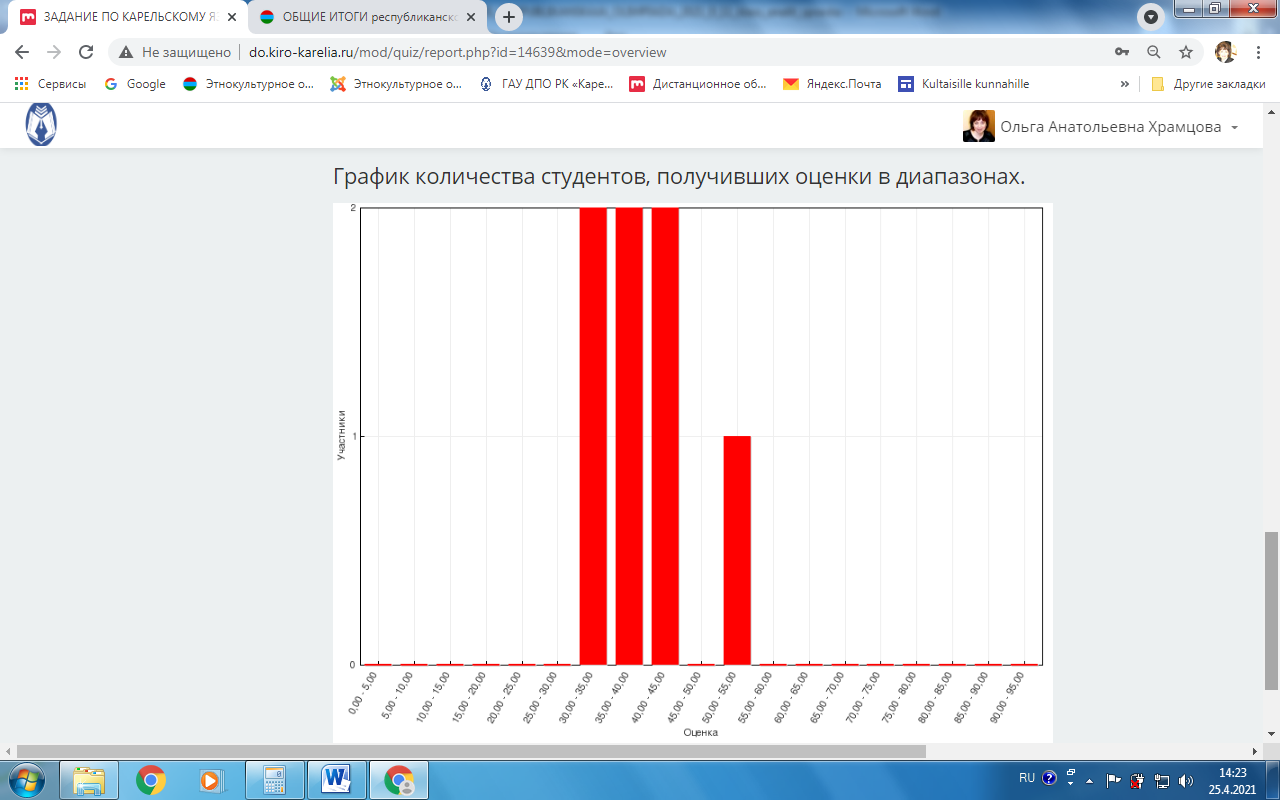 Задание 1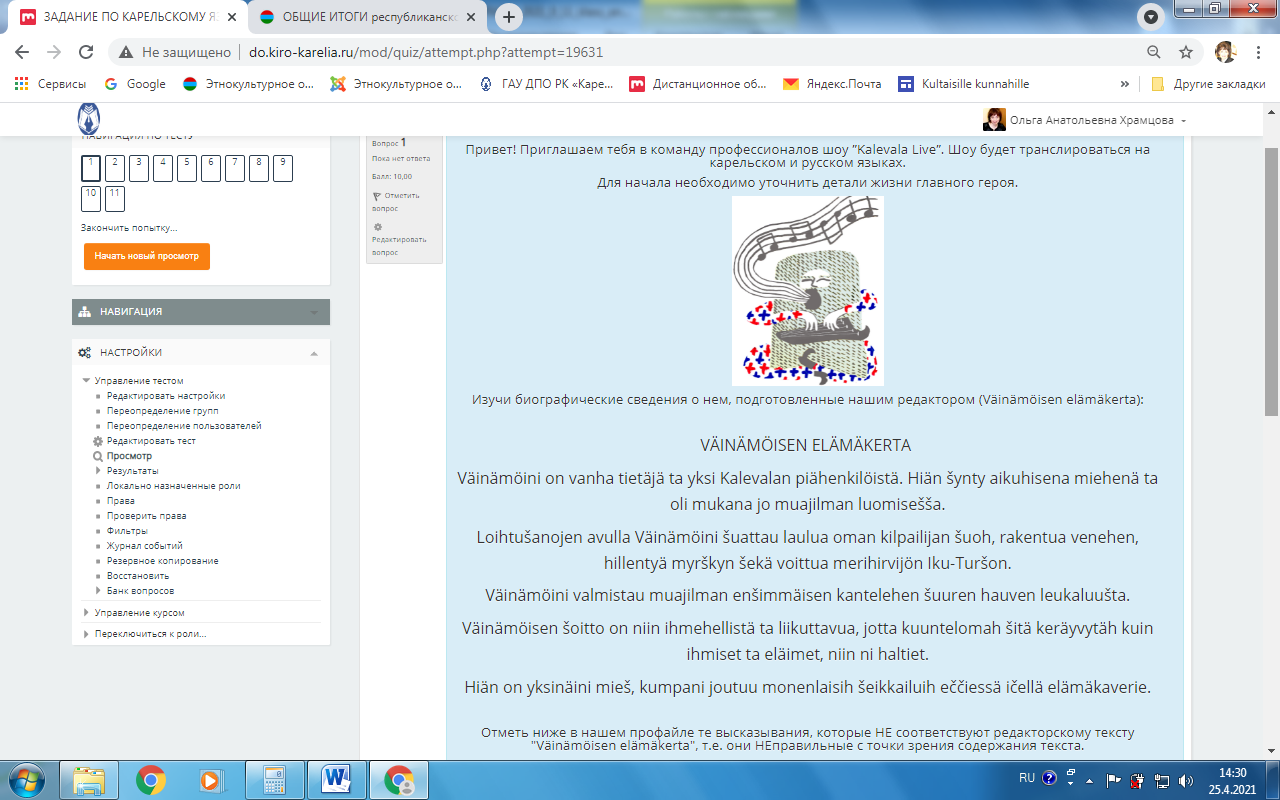 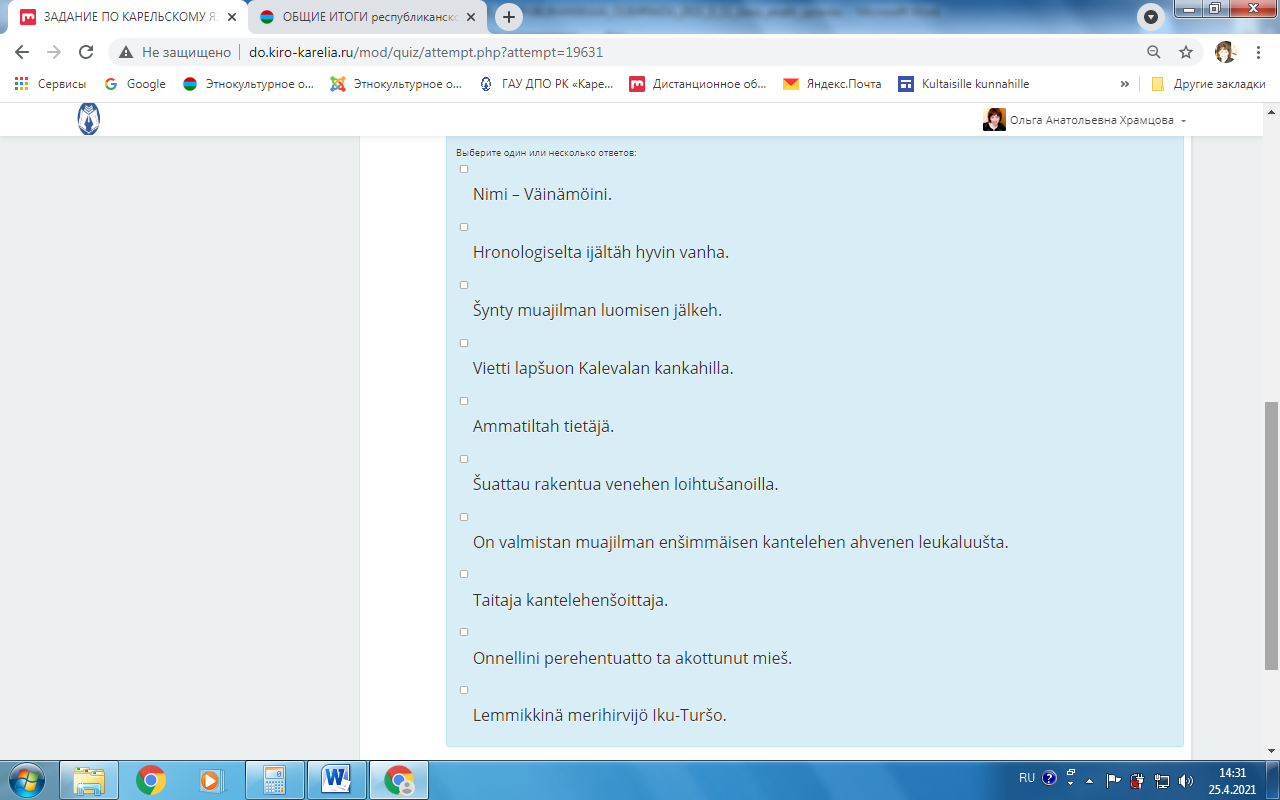 Примеры ошибок, допущенных отдельными участниками при выполнении Задания 1: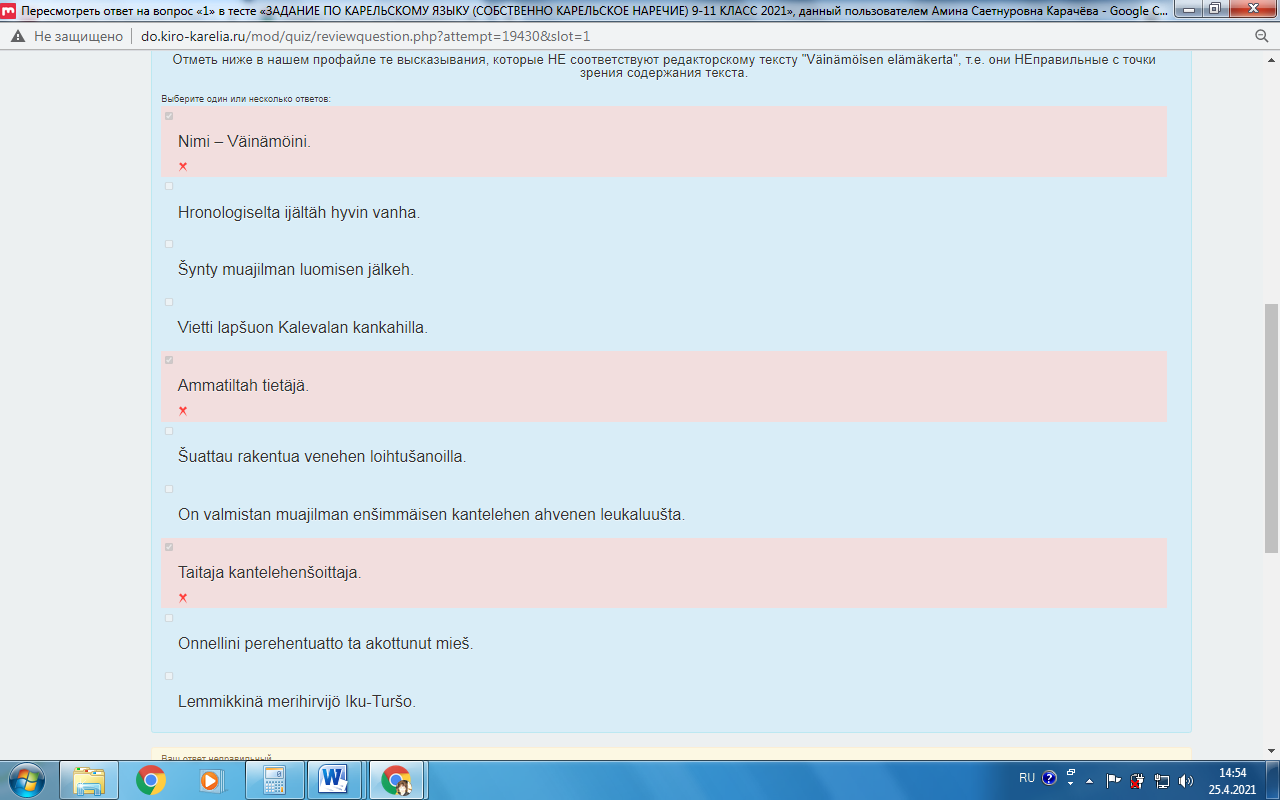 Примеры ошибок, допущенных отдельными участниками при выполнении Задания 1 (неполный ответ):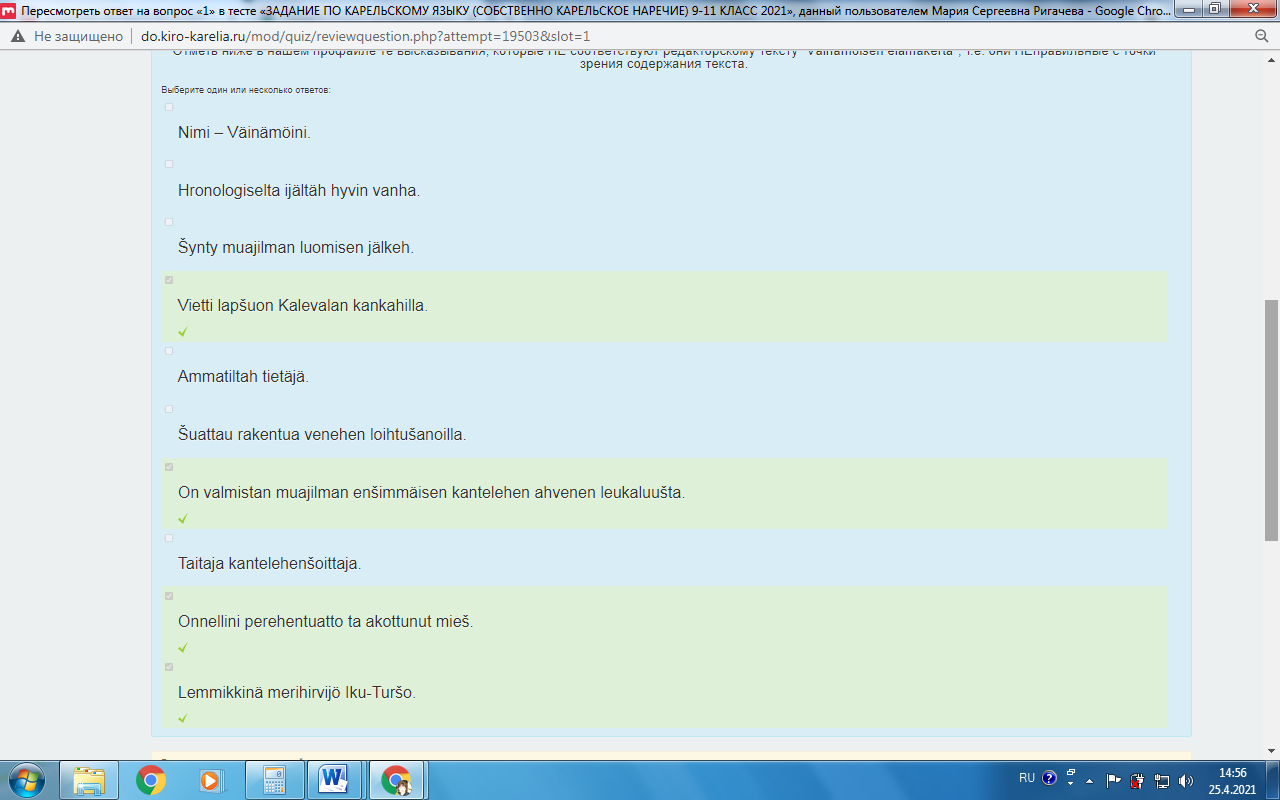 Задание 2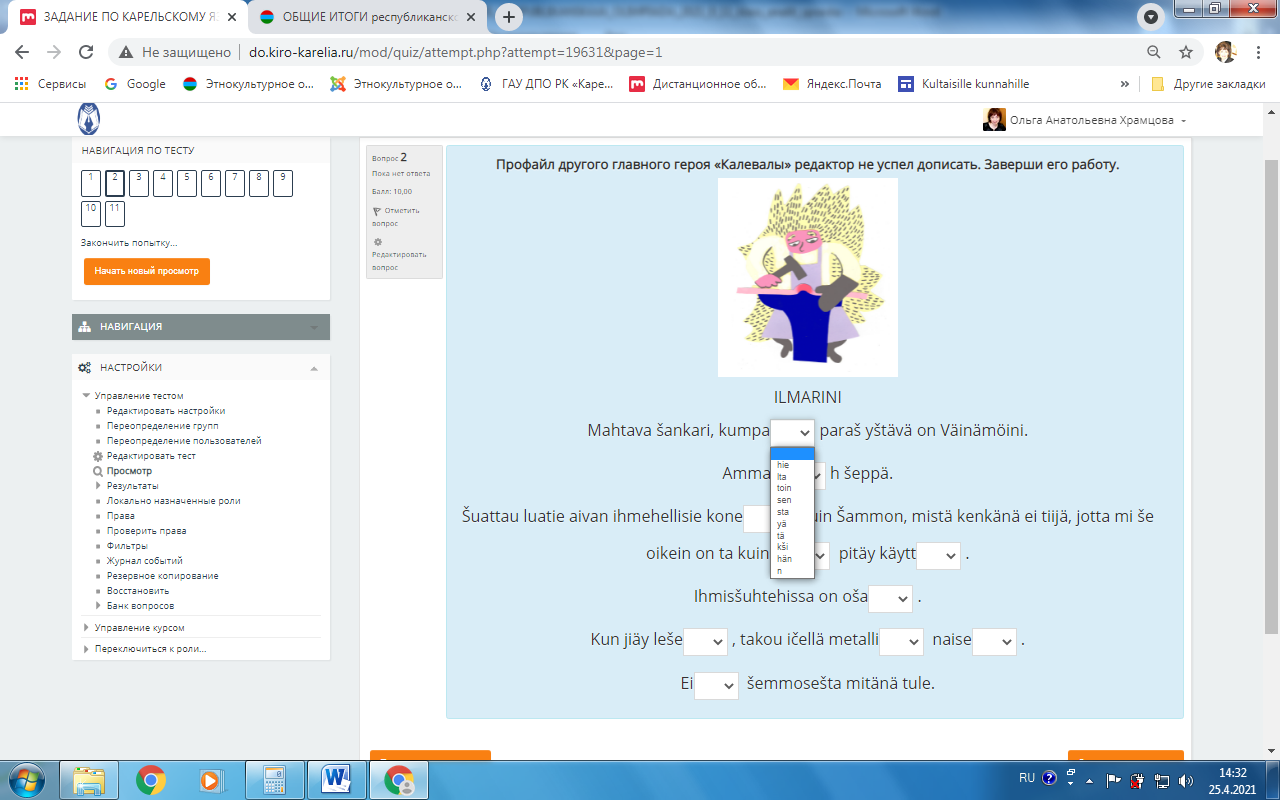 Примеры ошибок, допущенных отдельными участниками при выполнении Задания 2: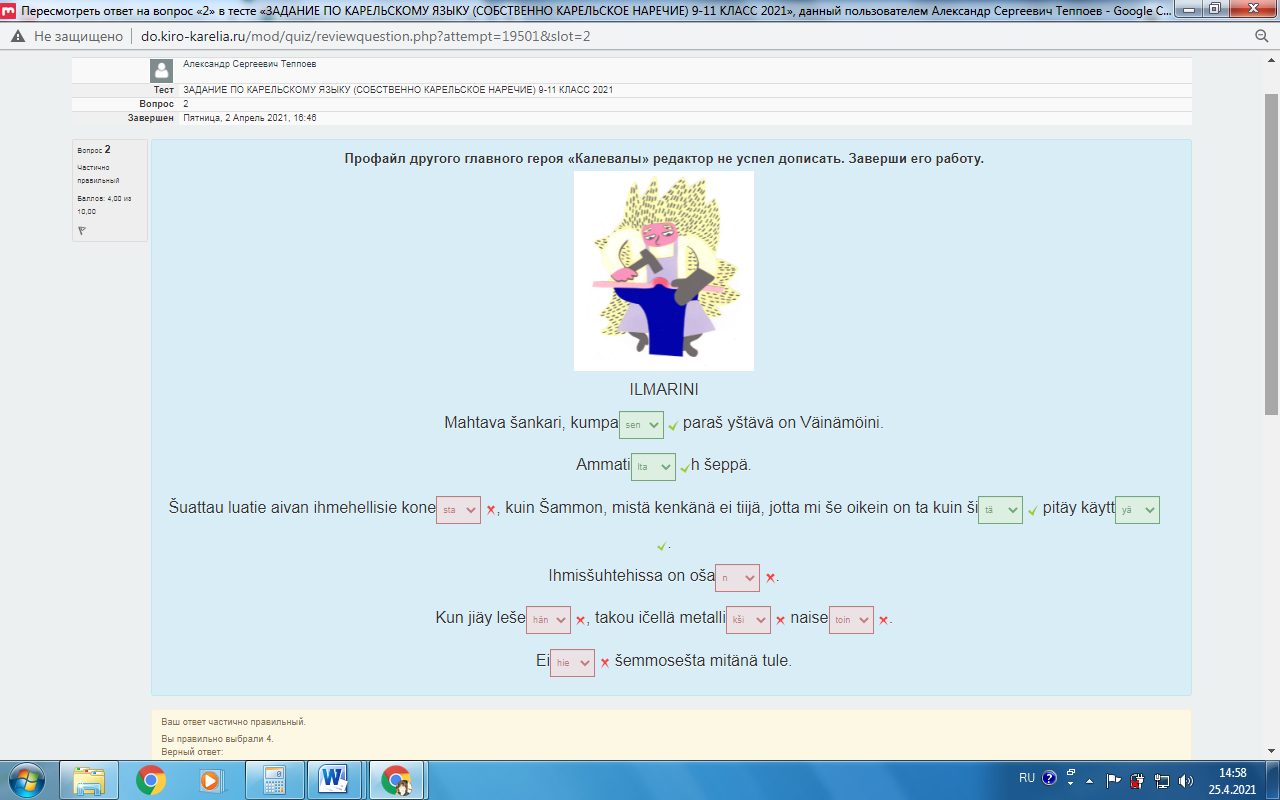 Примеры ошибок, допущенных отдельными участниками при выполнении Задания 2: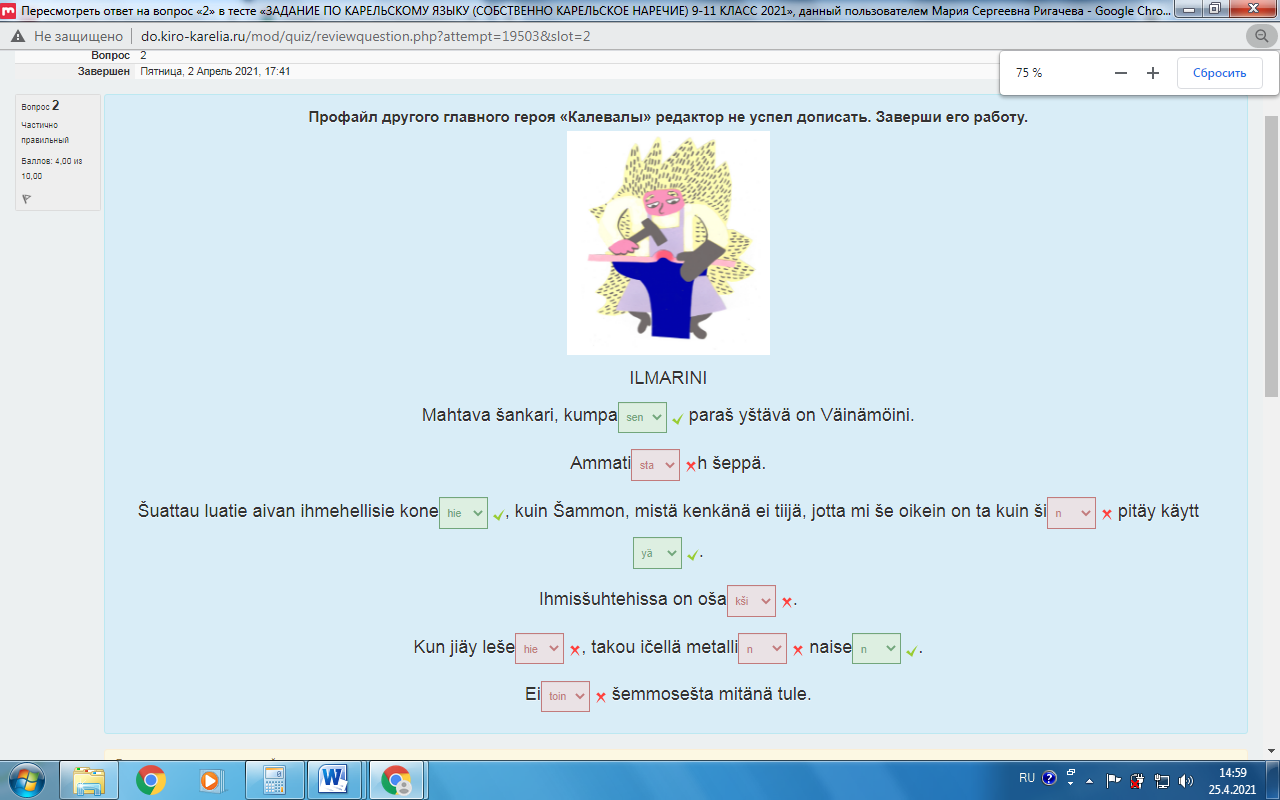 Задание 3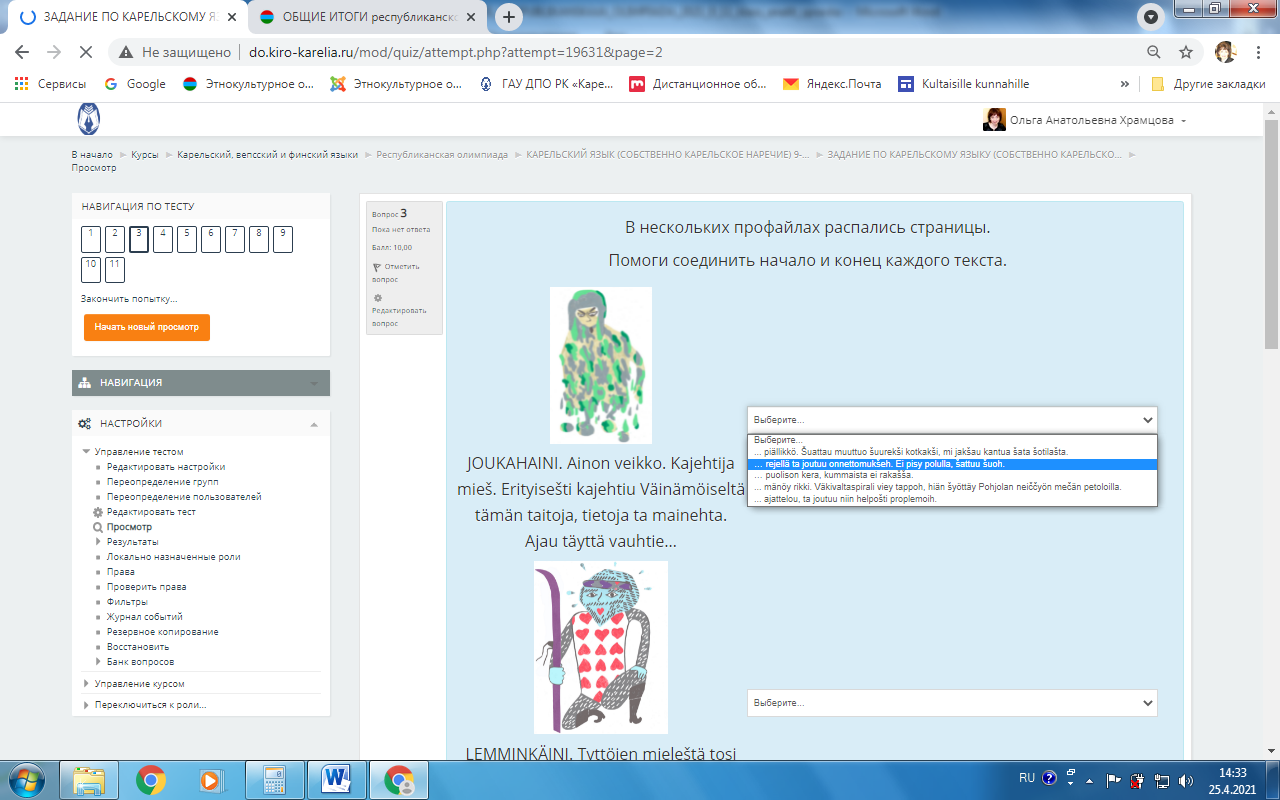 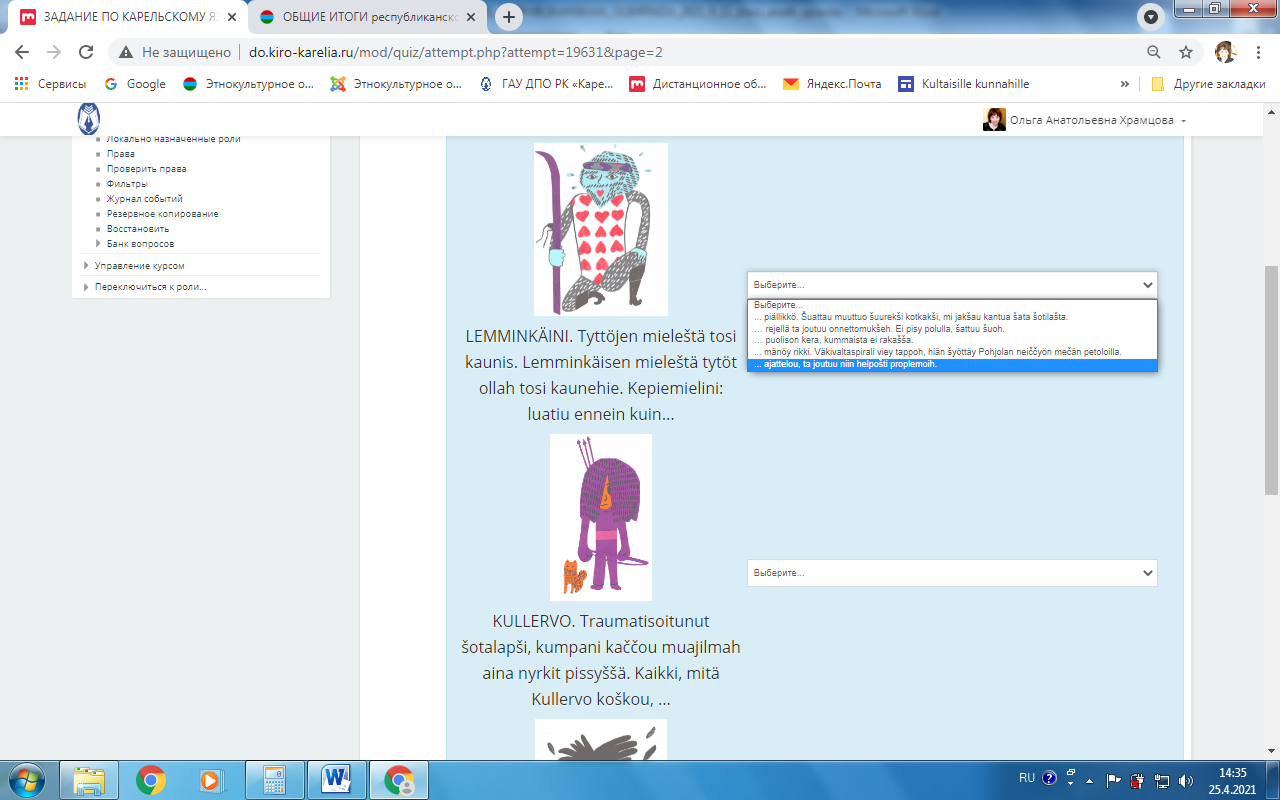 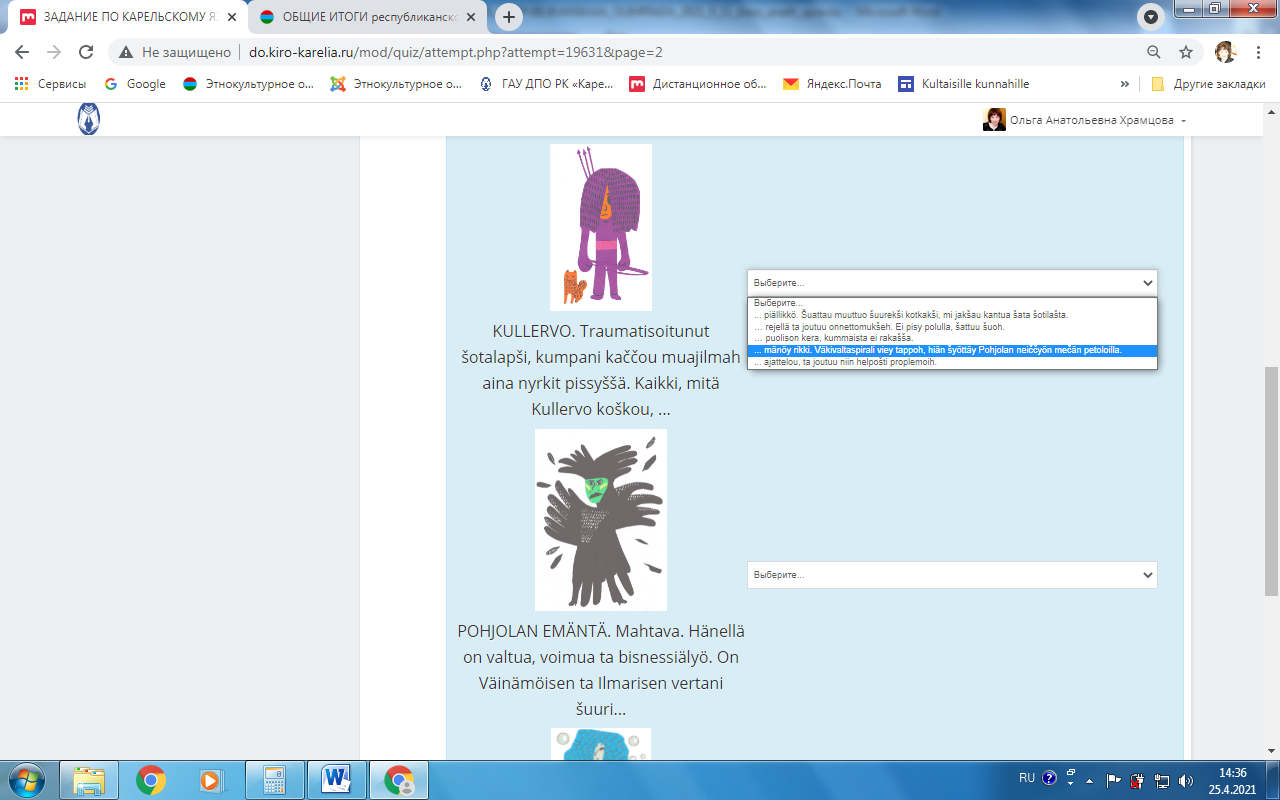 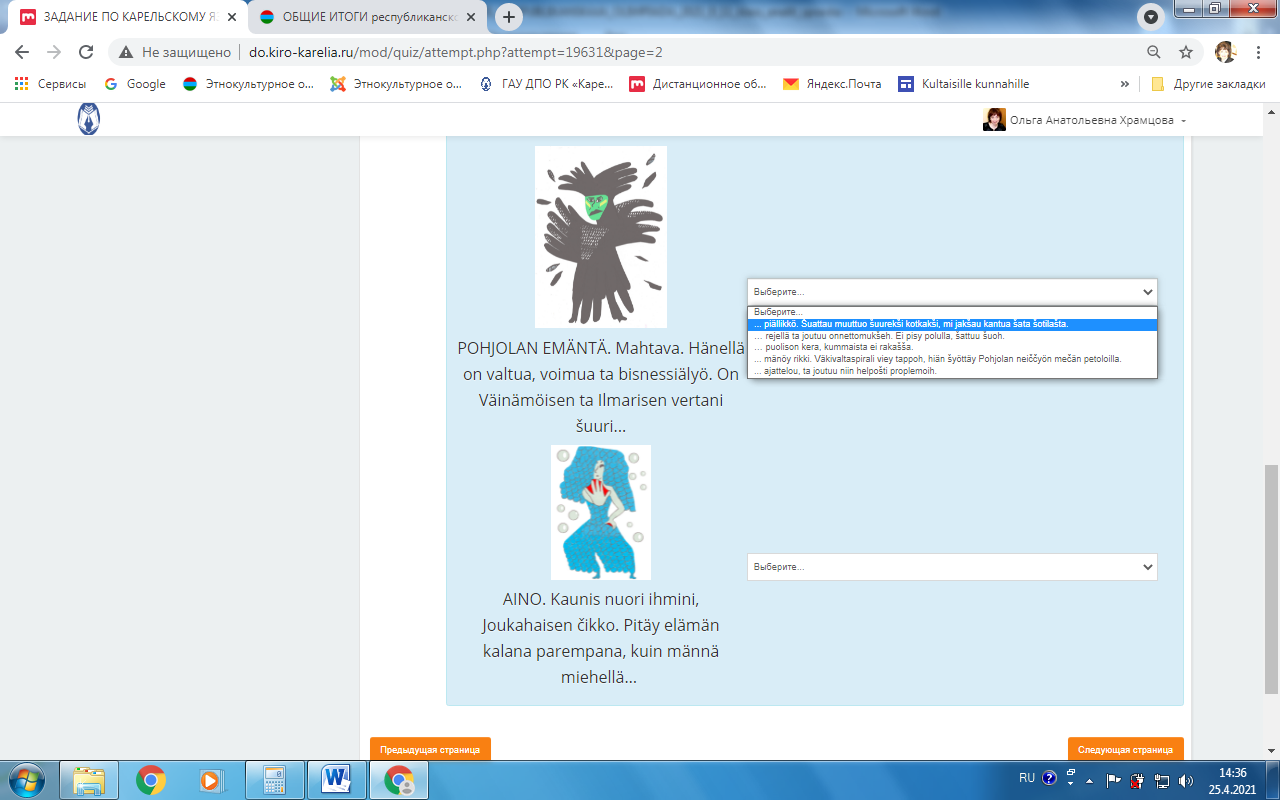 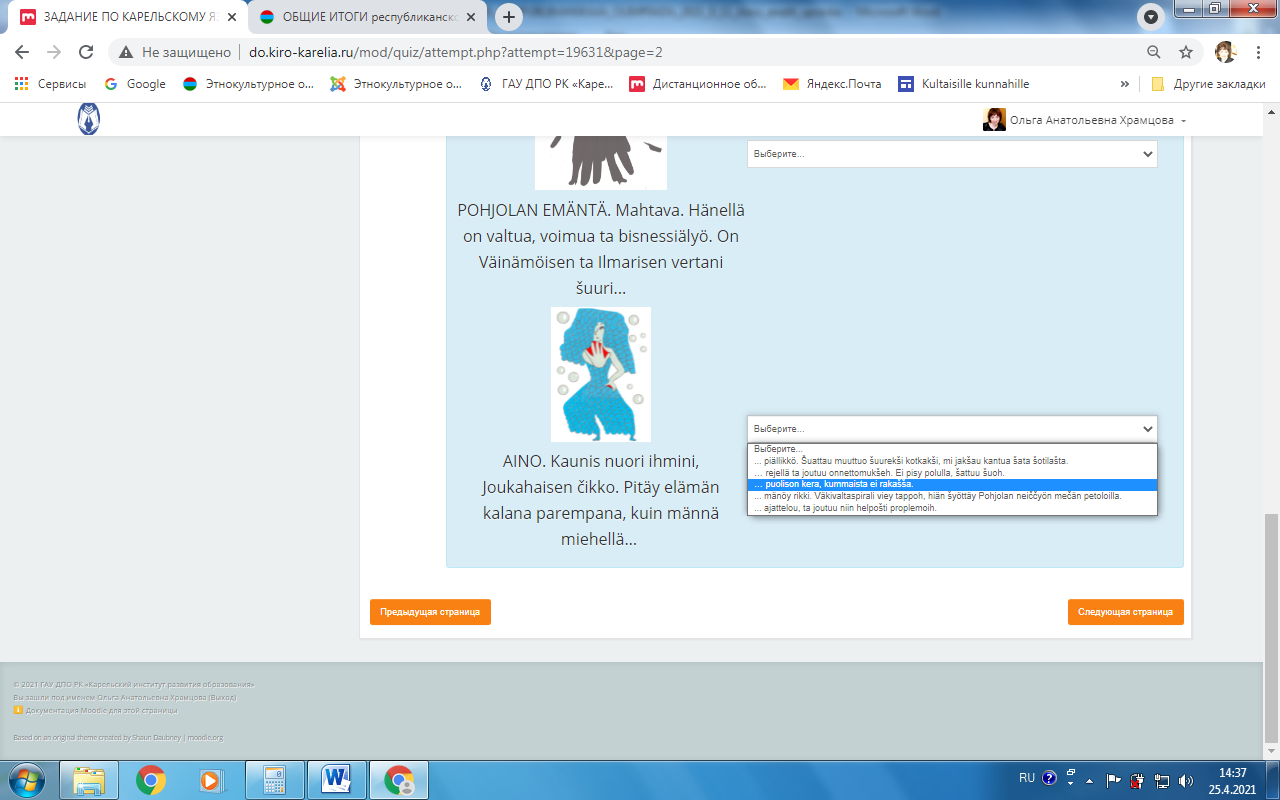 Примеры ошибок, допущенных участниками при выполнении задания 3: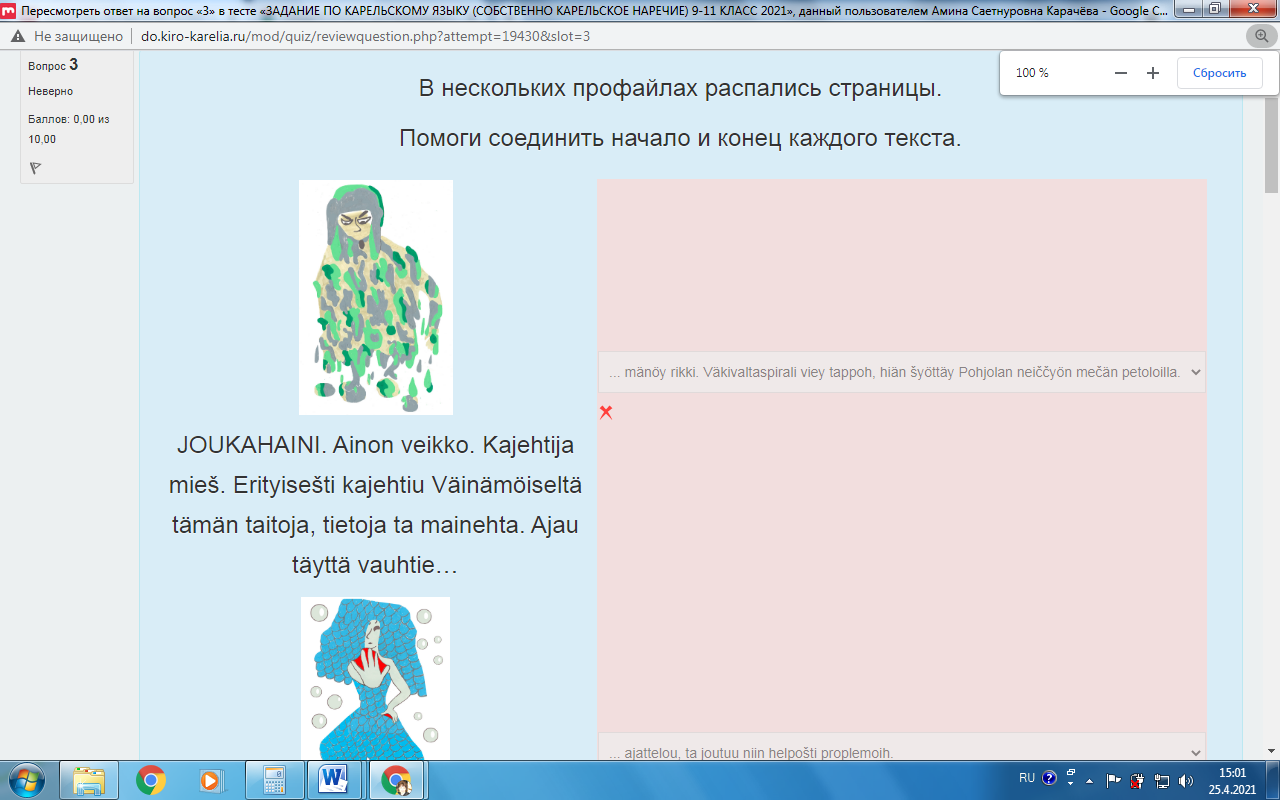 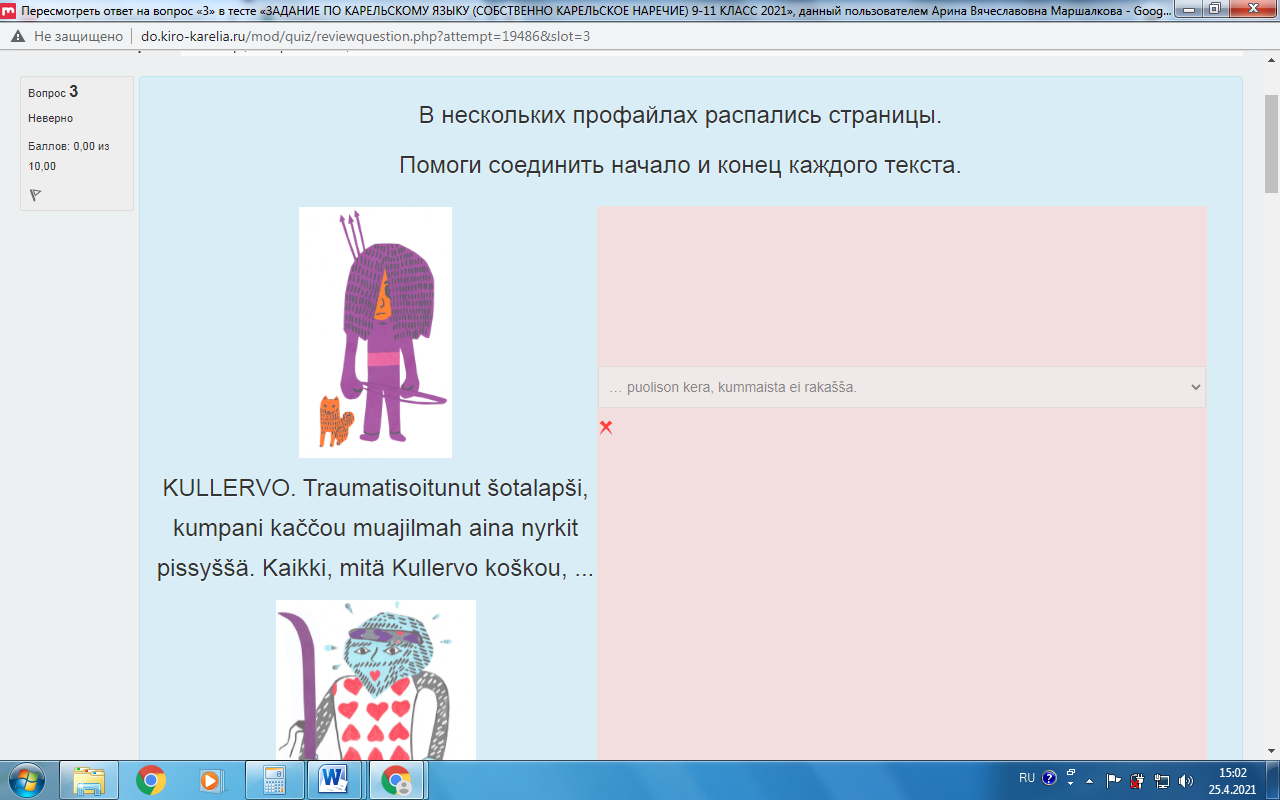 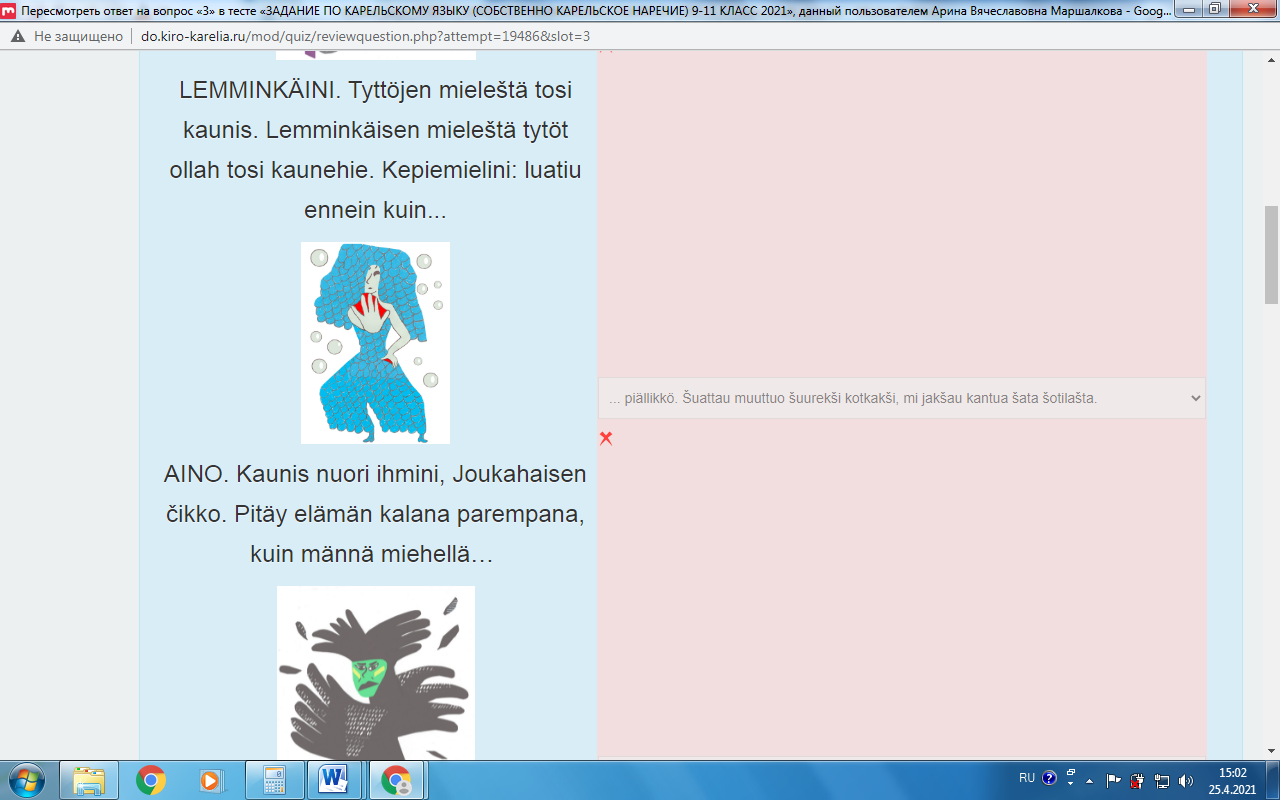 Задание 4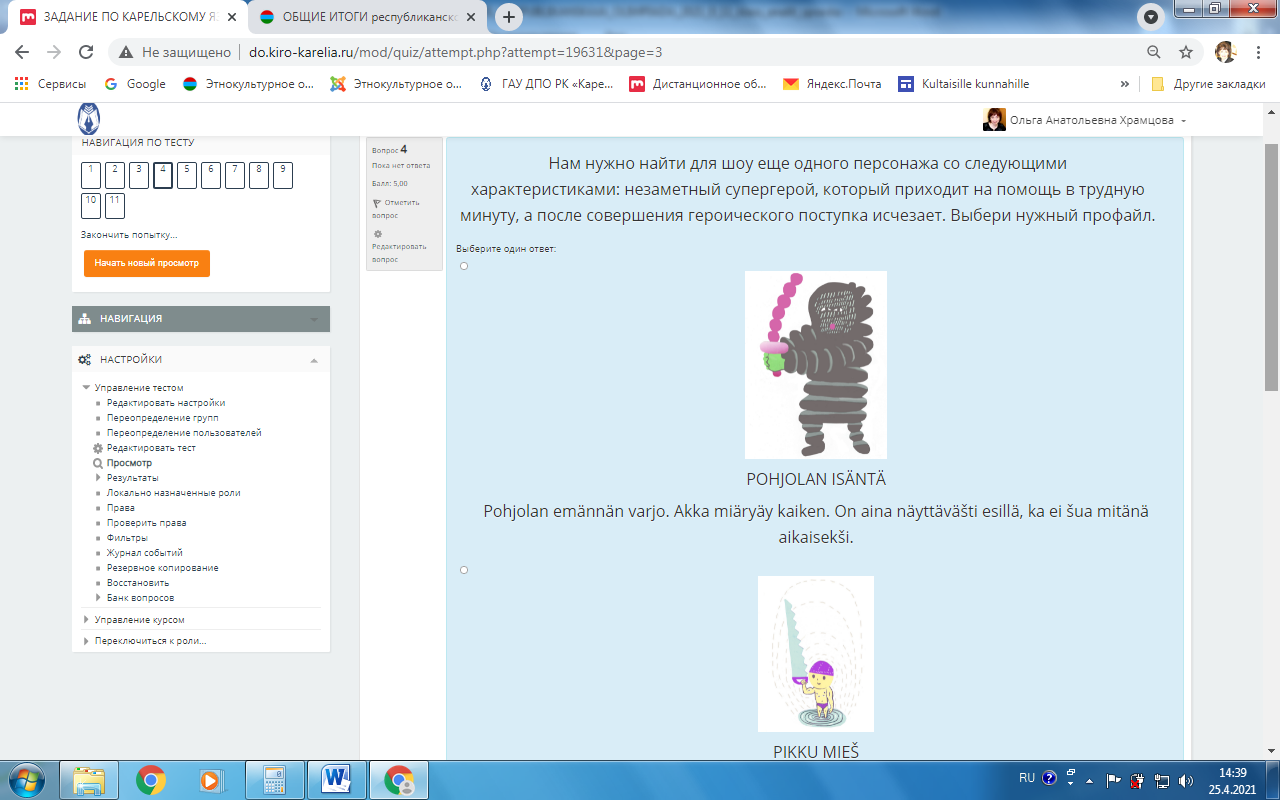 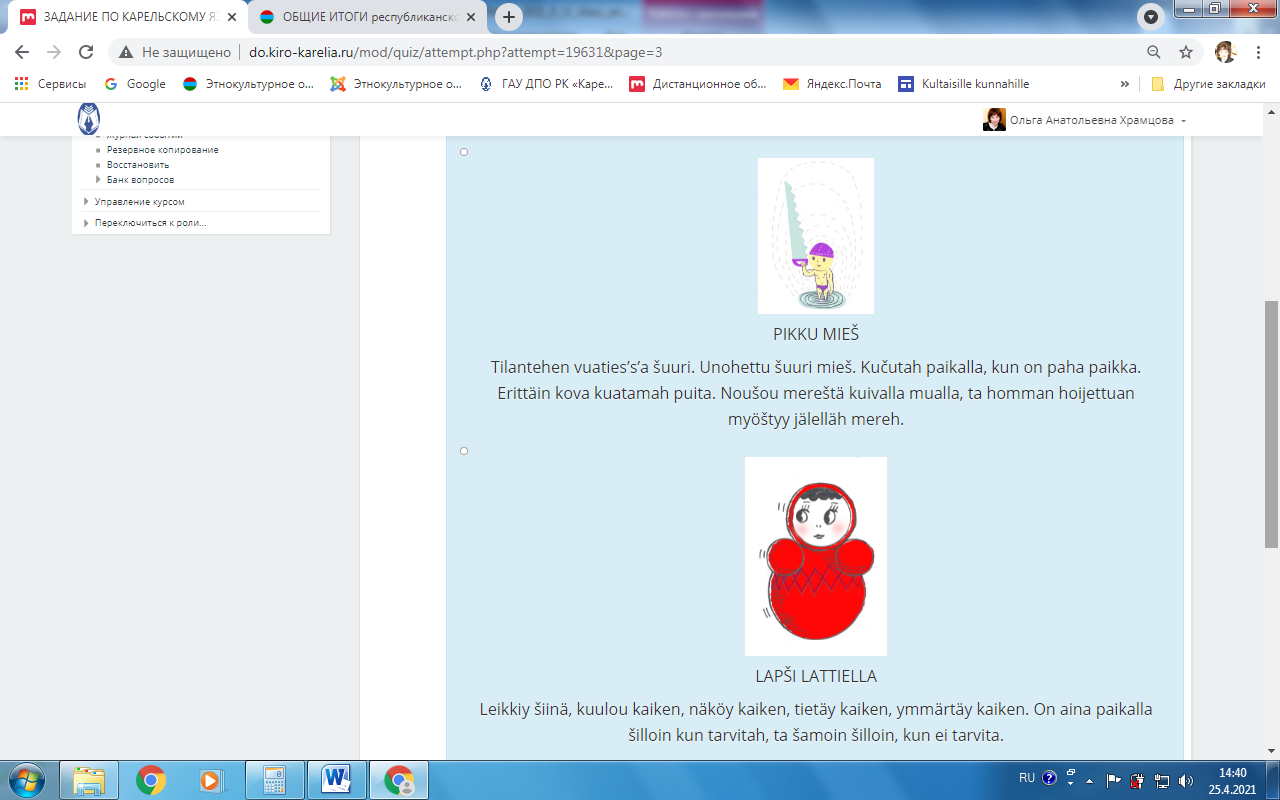 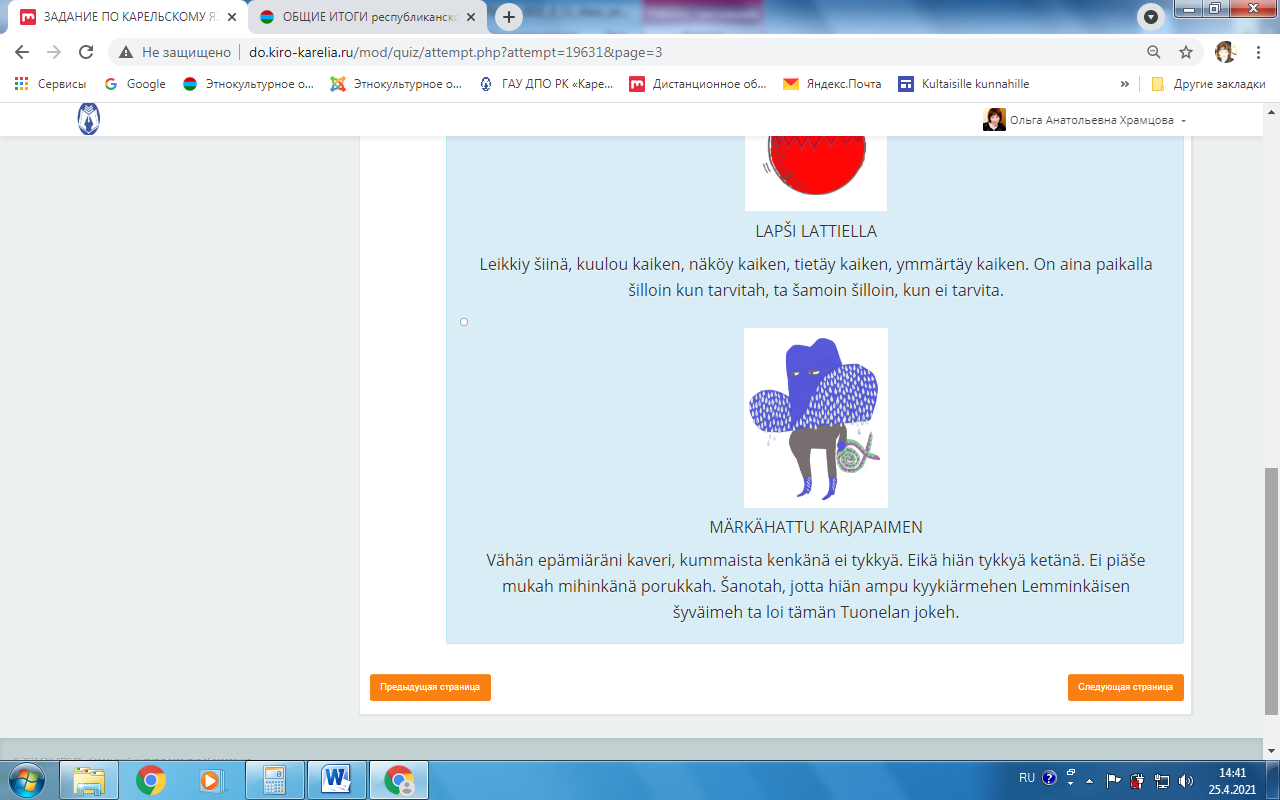 Пример правильного ответа на вопросы задания 4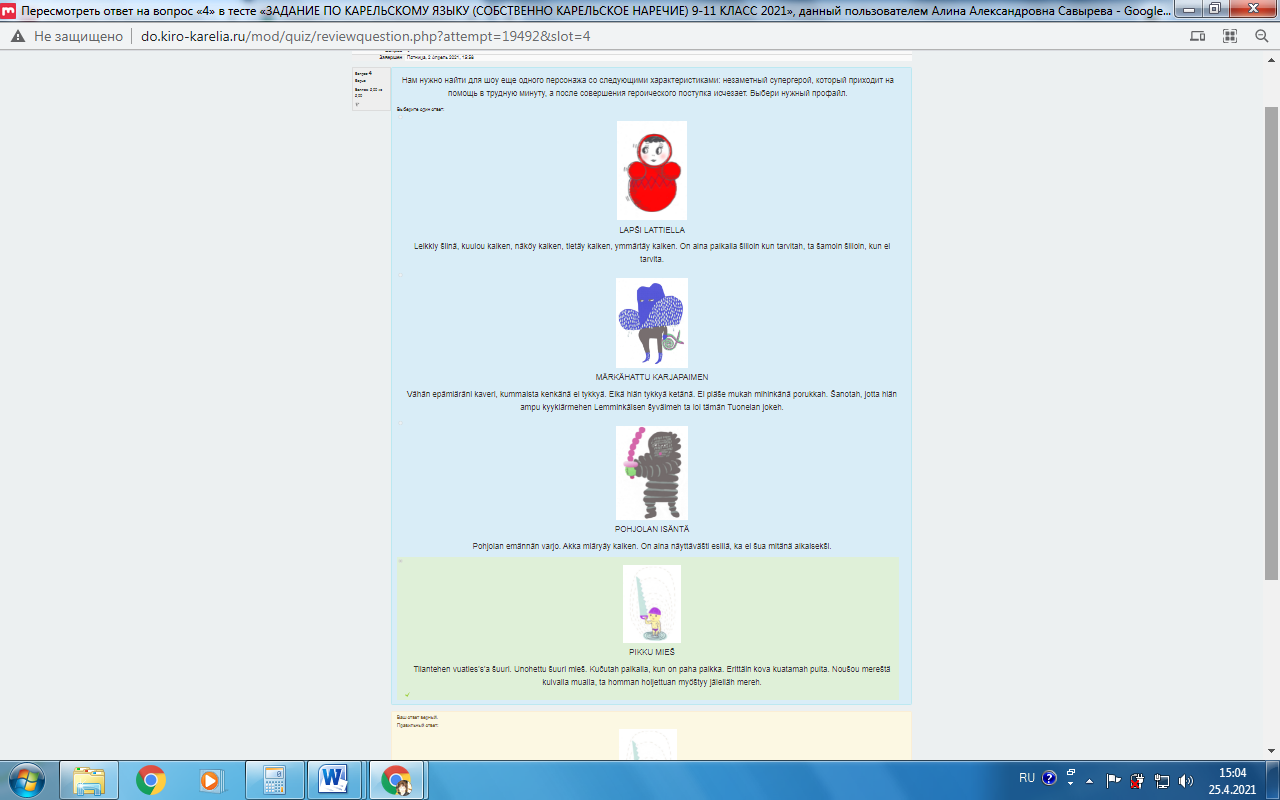 Пример ошибок, допущенных участниками при ответе на вопросы задания 4.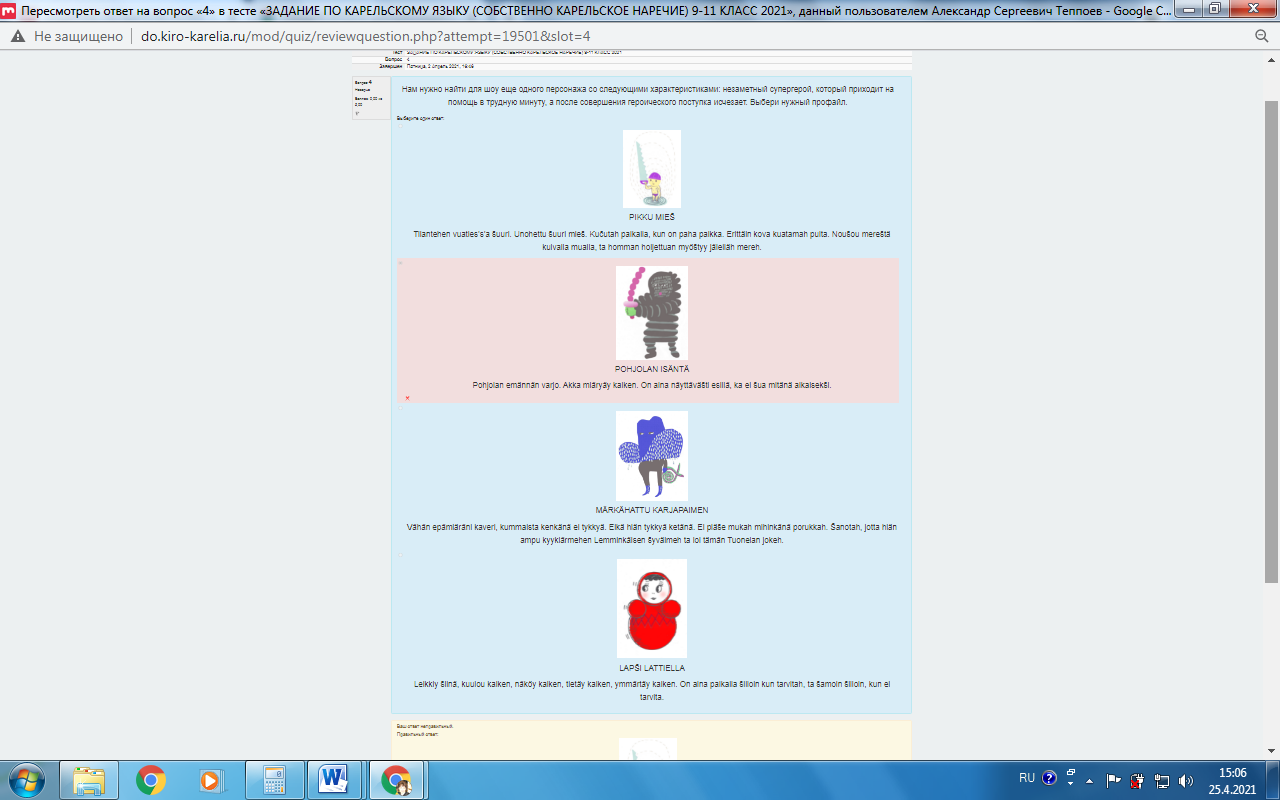 Задание 5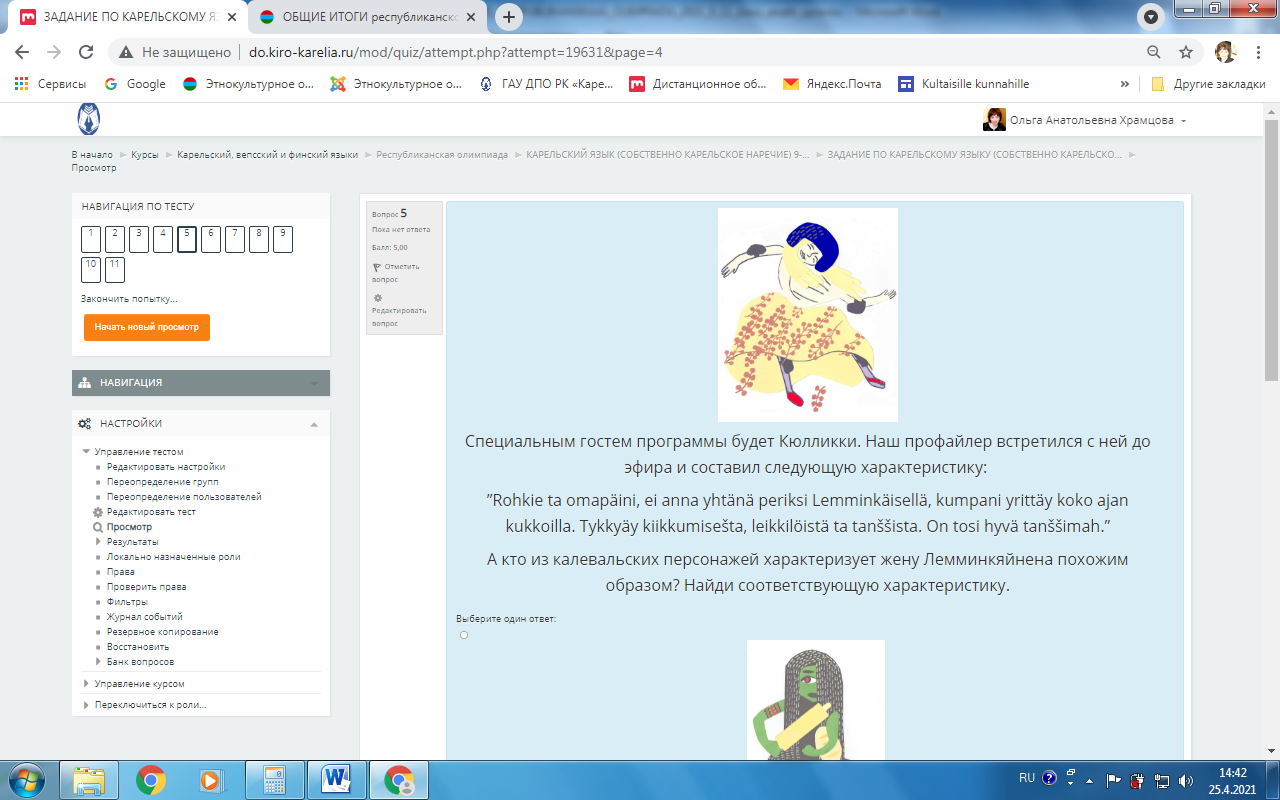 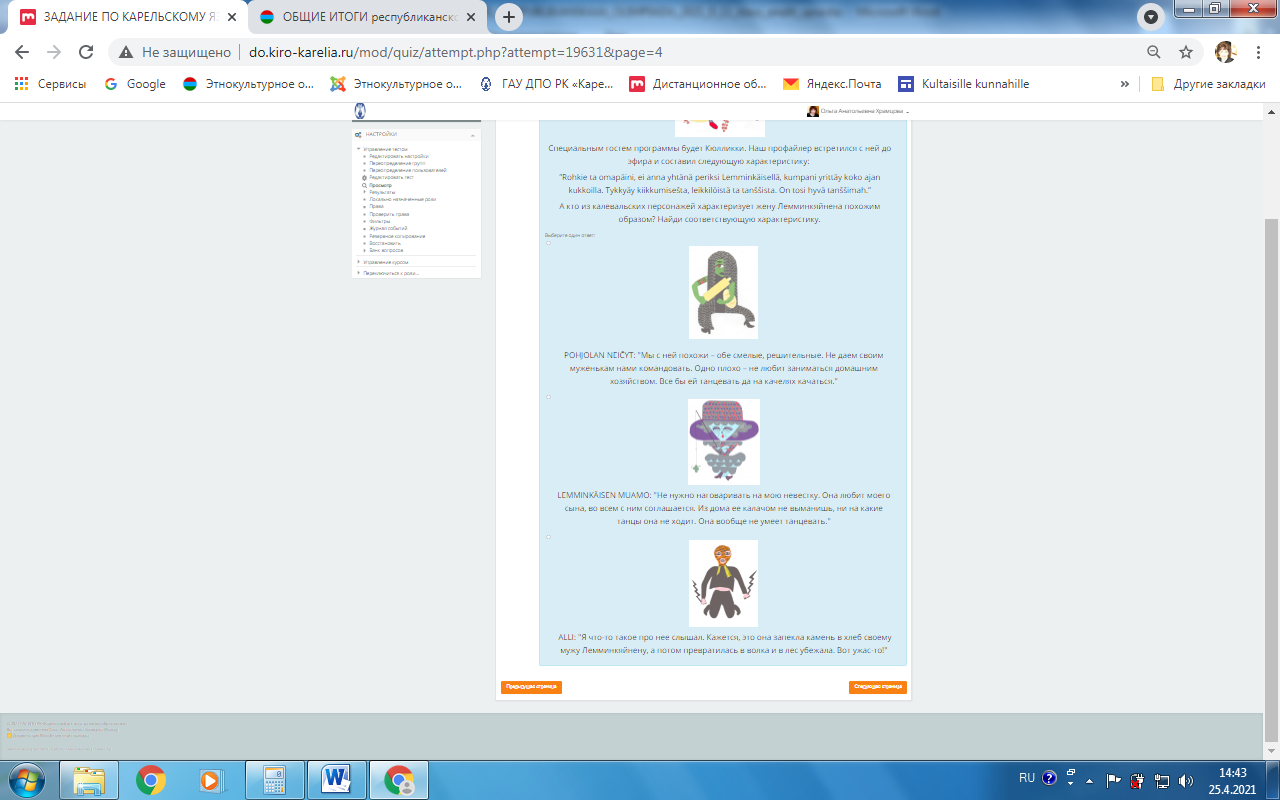 Пример правильного ответа на вопросы задания 5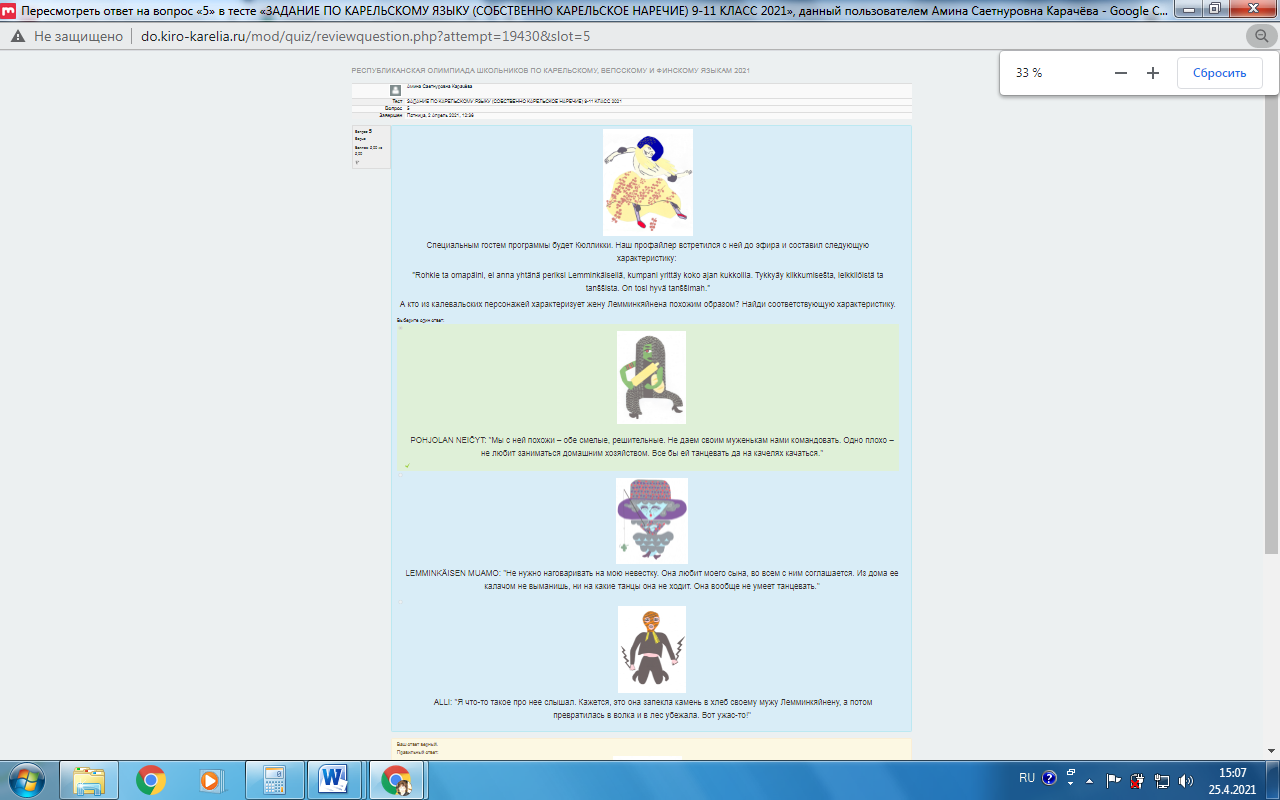 Пример ошибок, допущенных участниками при ответе на вопросы задания 5.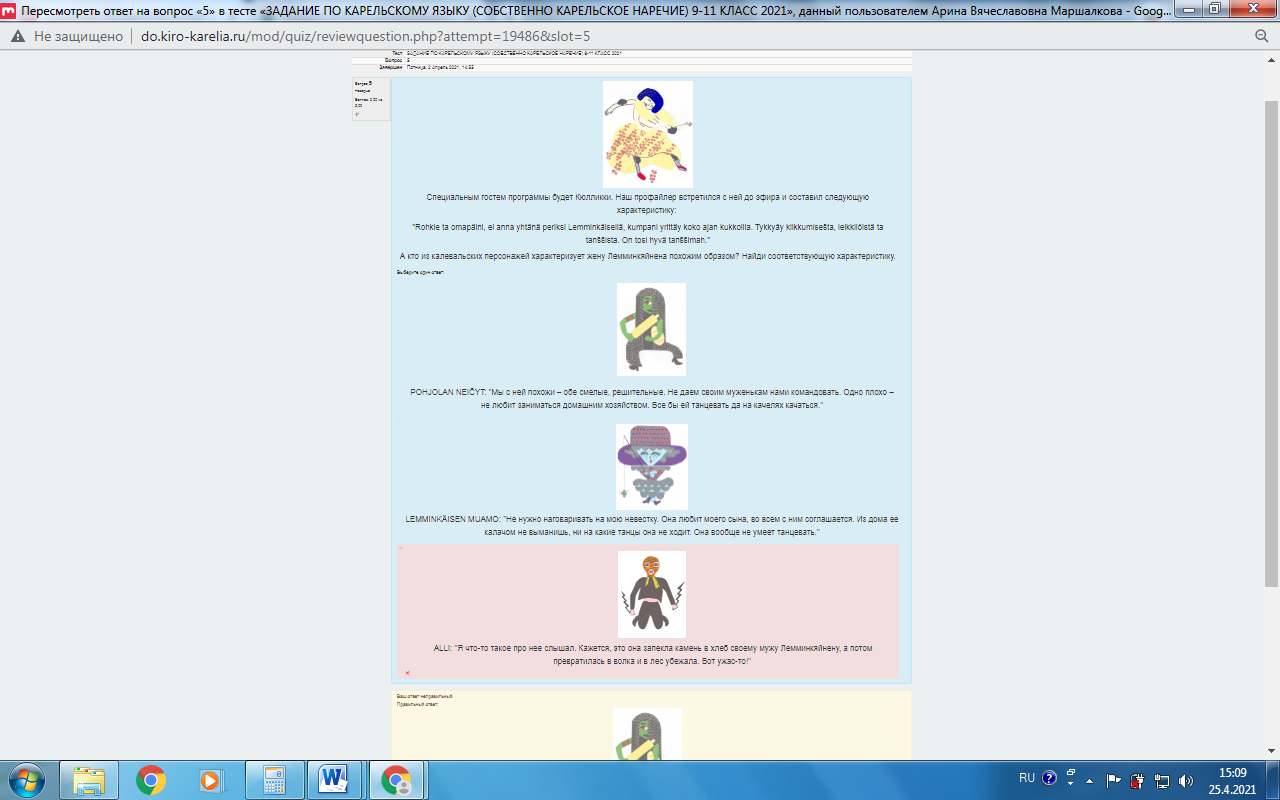 Задание 6Пример правильного ответа на вопросы задания 6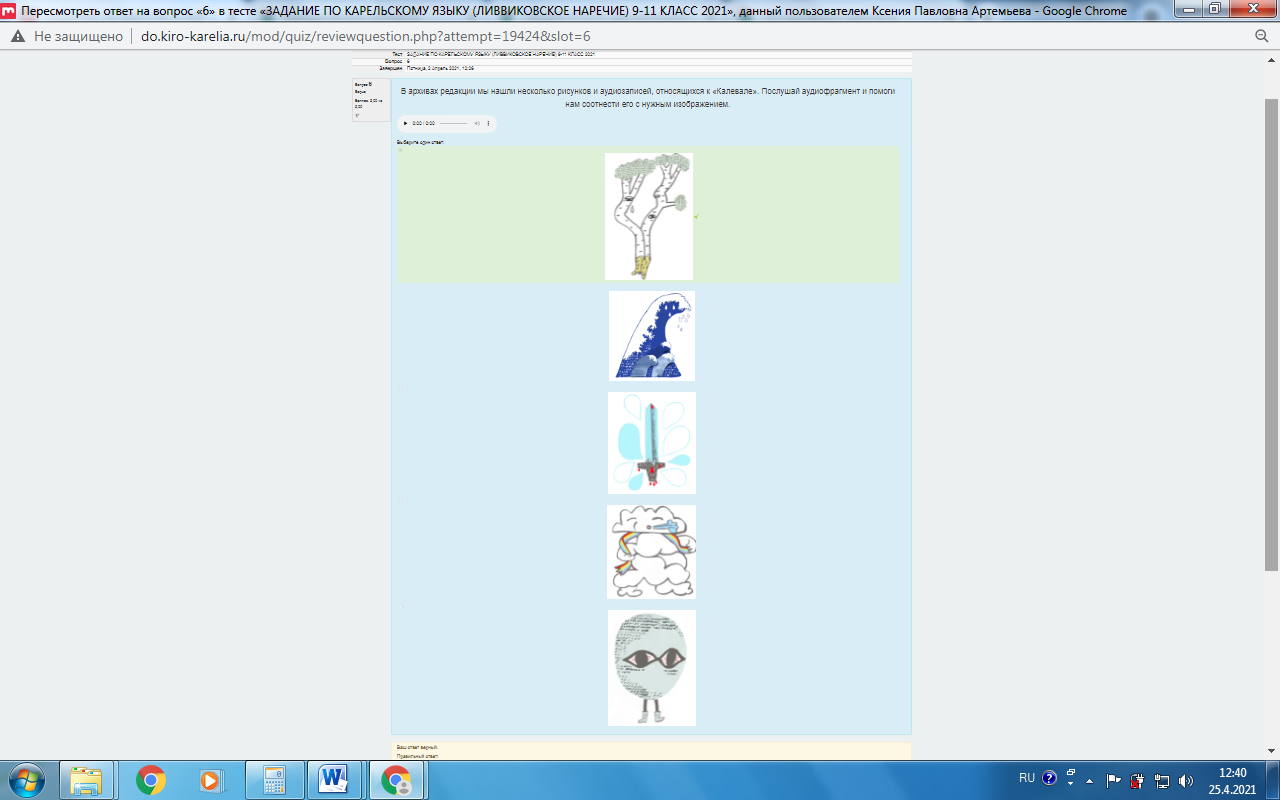 Задание 7Пример неправильных ответов отдельных участников на вопросы задания 7IKU-TURSO Merenalaine hirvei olendo, kudamua  niken ei nähnyh kogonah. Kuolematoi, vägevy, vahnu da varattavu. ILMATAROli kohtuzennu 700 vuottu. Čukeldih vedeh da muutui Vien emäkse. Väinämözen muamo.Задание 8Пример правильного ответа на вопросы задания 8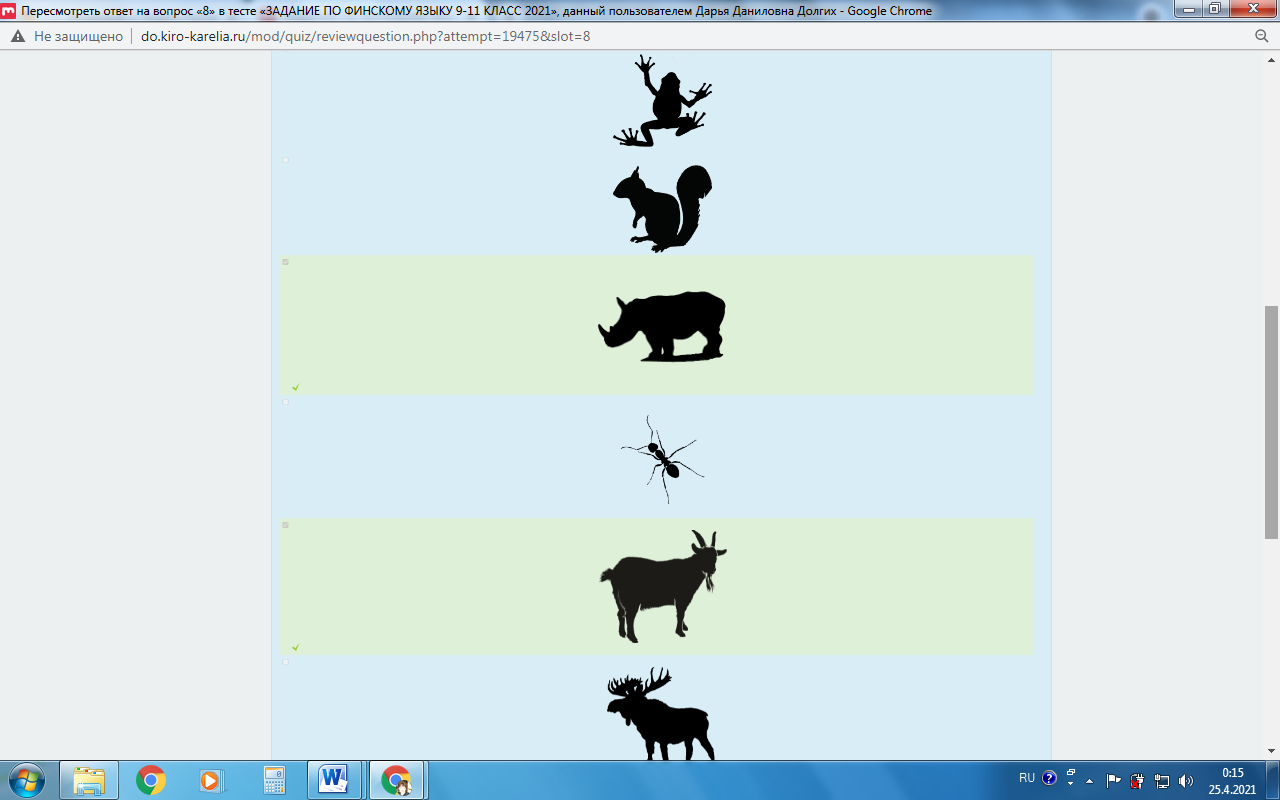 Пример неправильных ответов отдельных участников на вопросы задания 8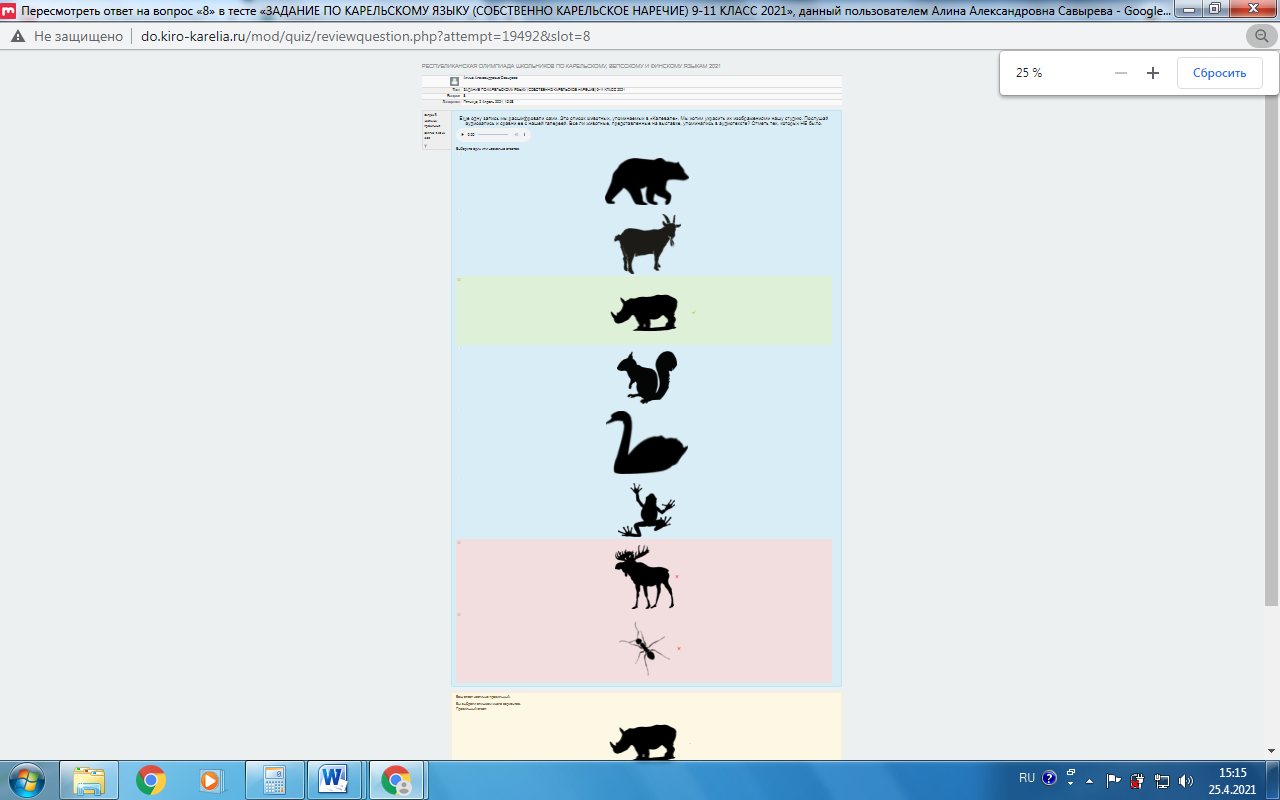 Задание 9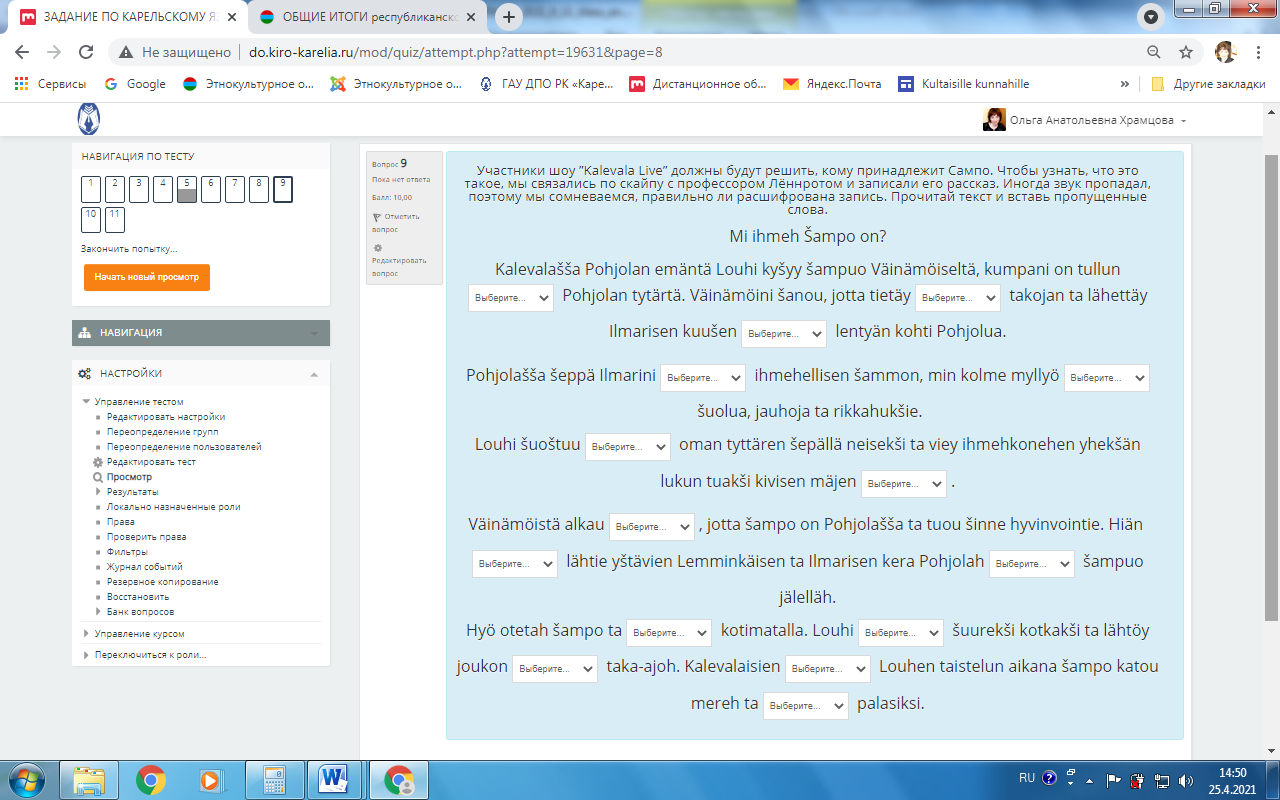 Пример неправильного ответа отдельного участника на вопросы задания 9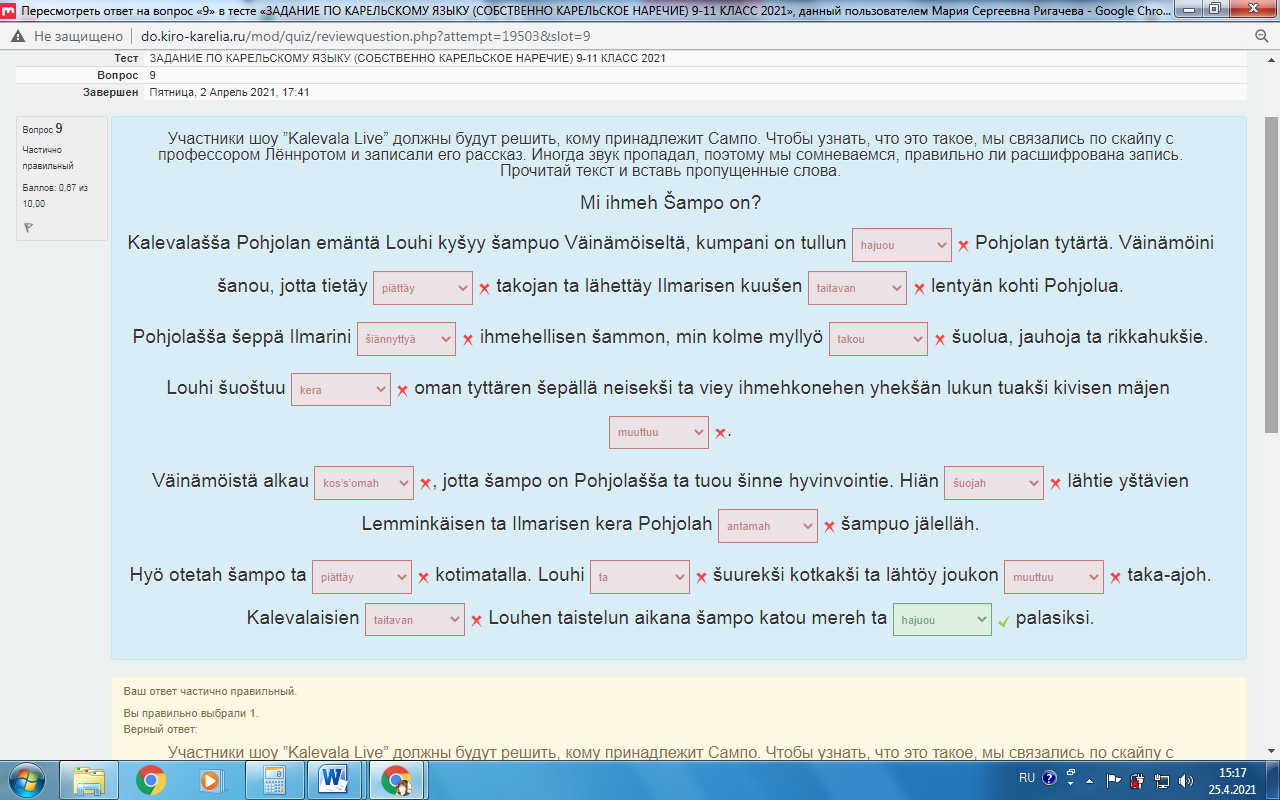 Пример неправильного ответа отдельного участника на вопросы задания 9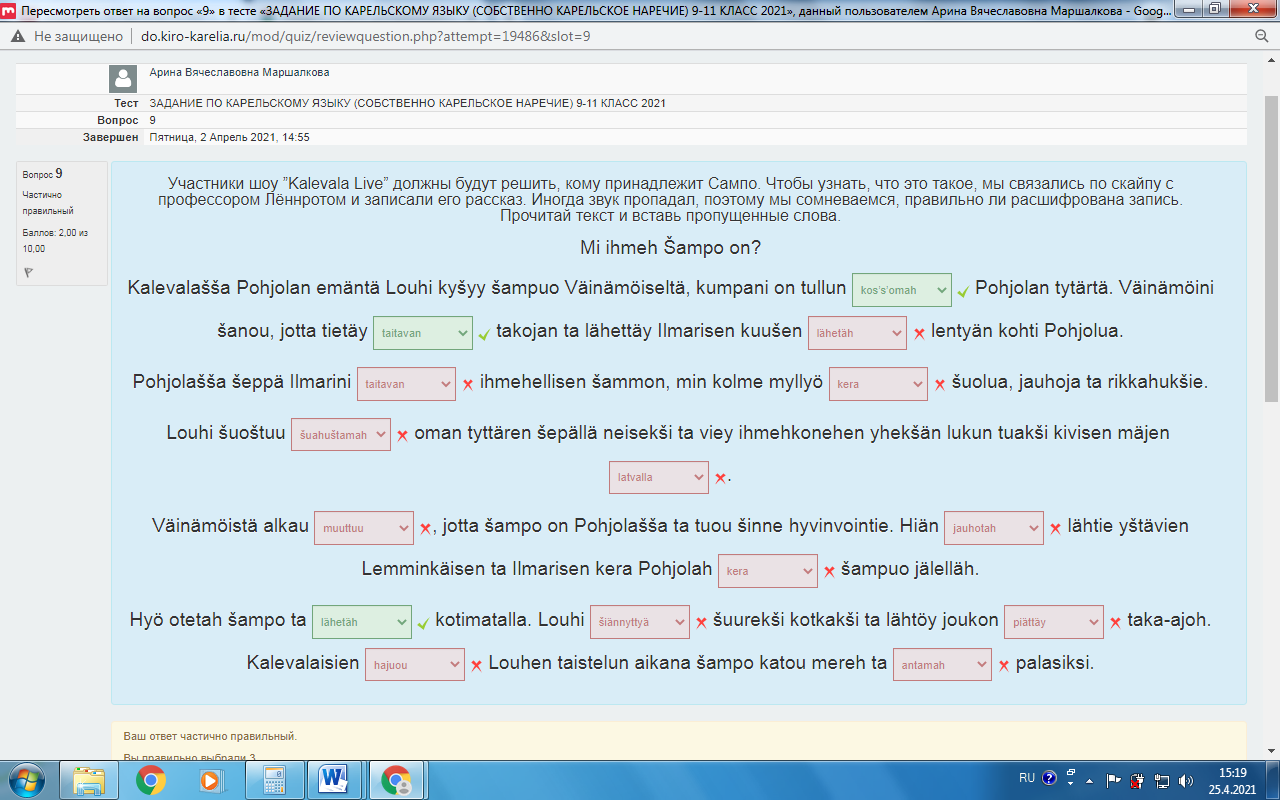 Задание 10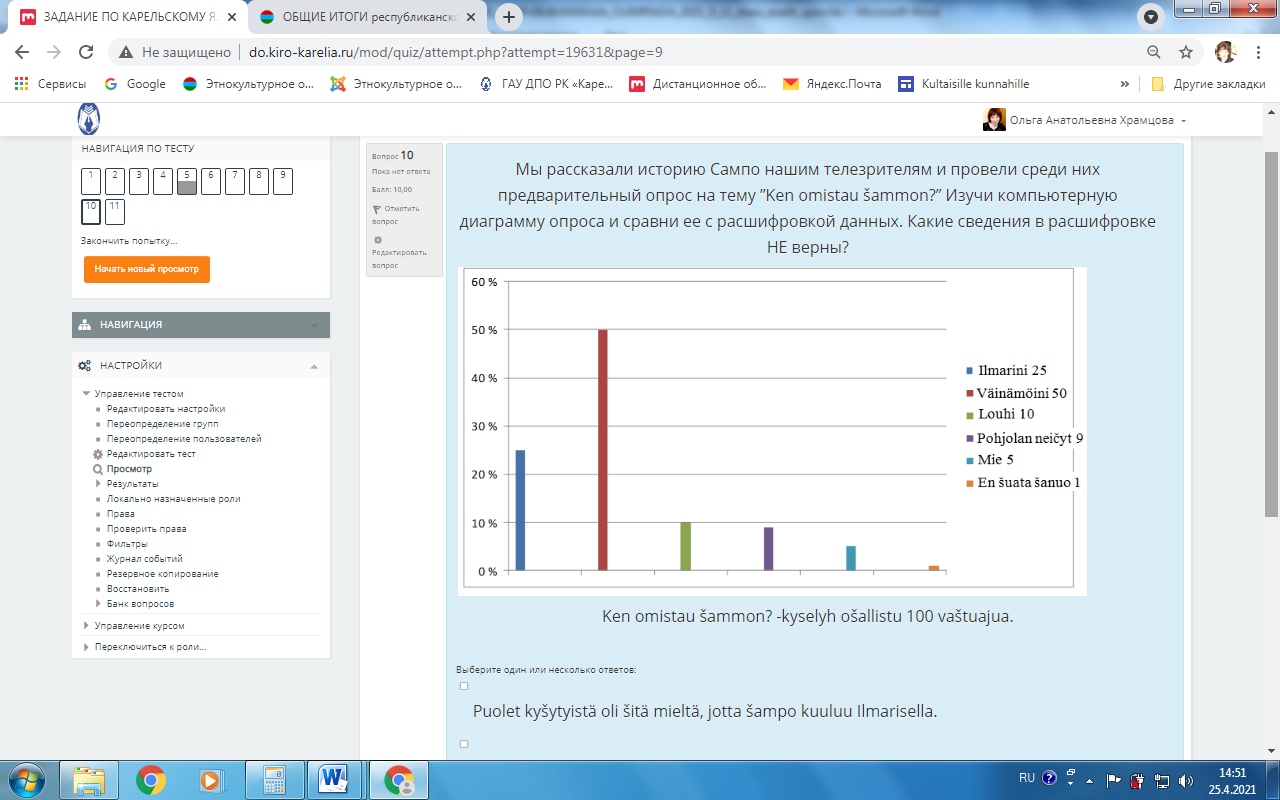 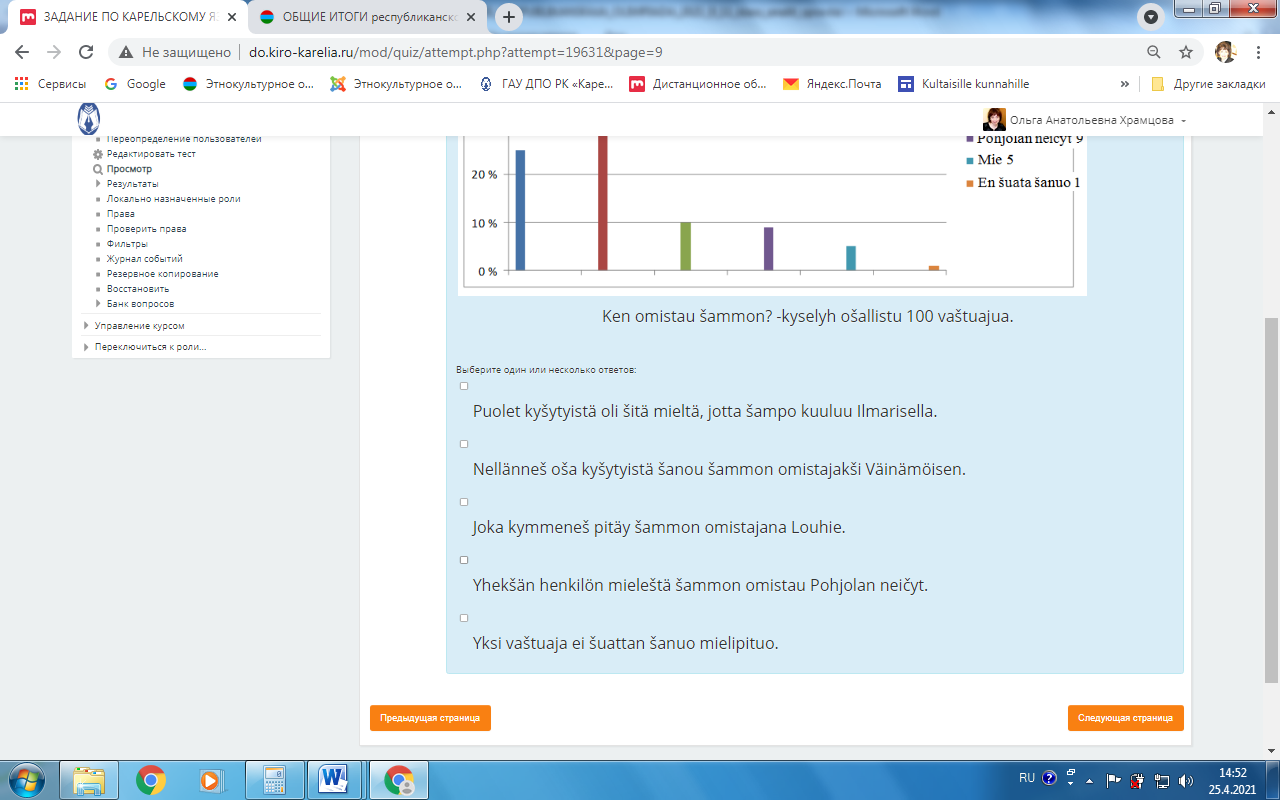 Пример правильного ответа на вопросы Задания 10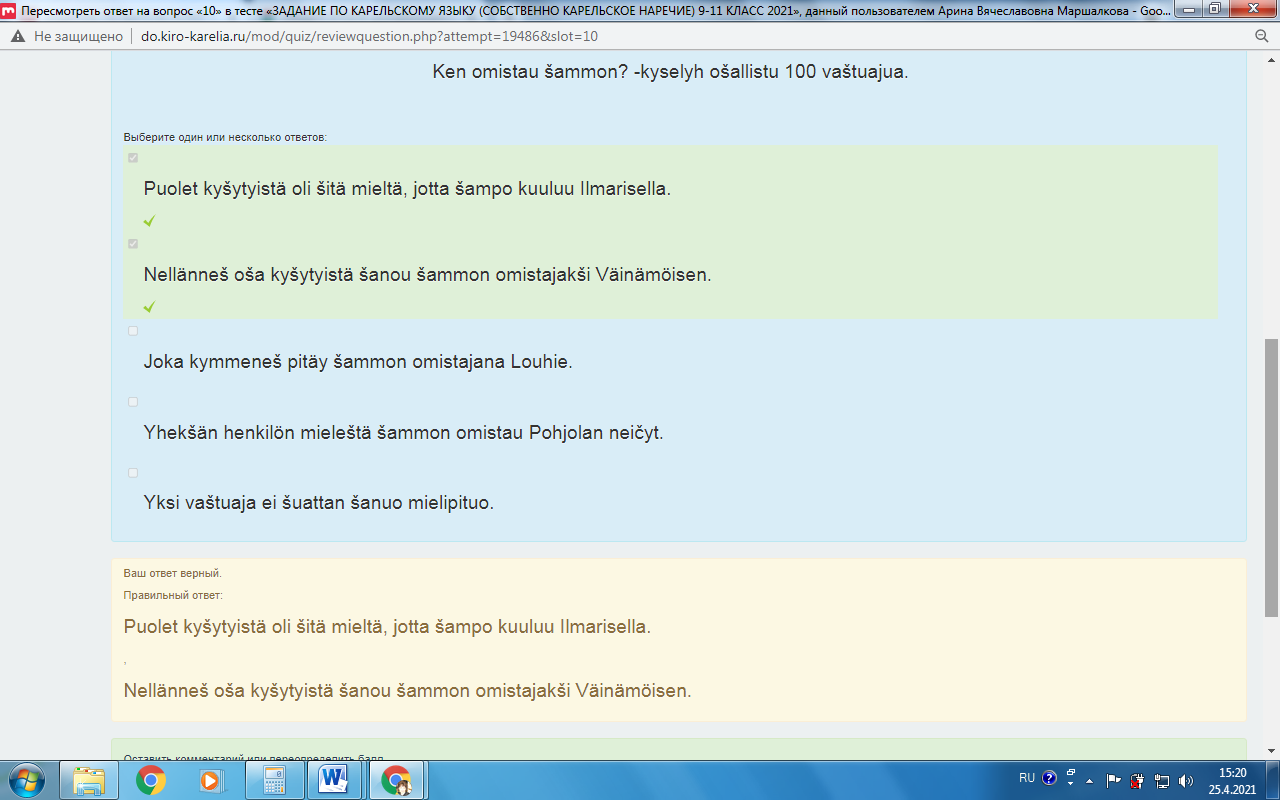 Пример частично правильного ответа отдельного участника на вопросы Задания 10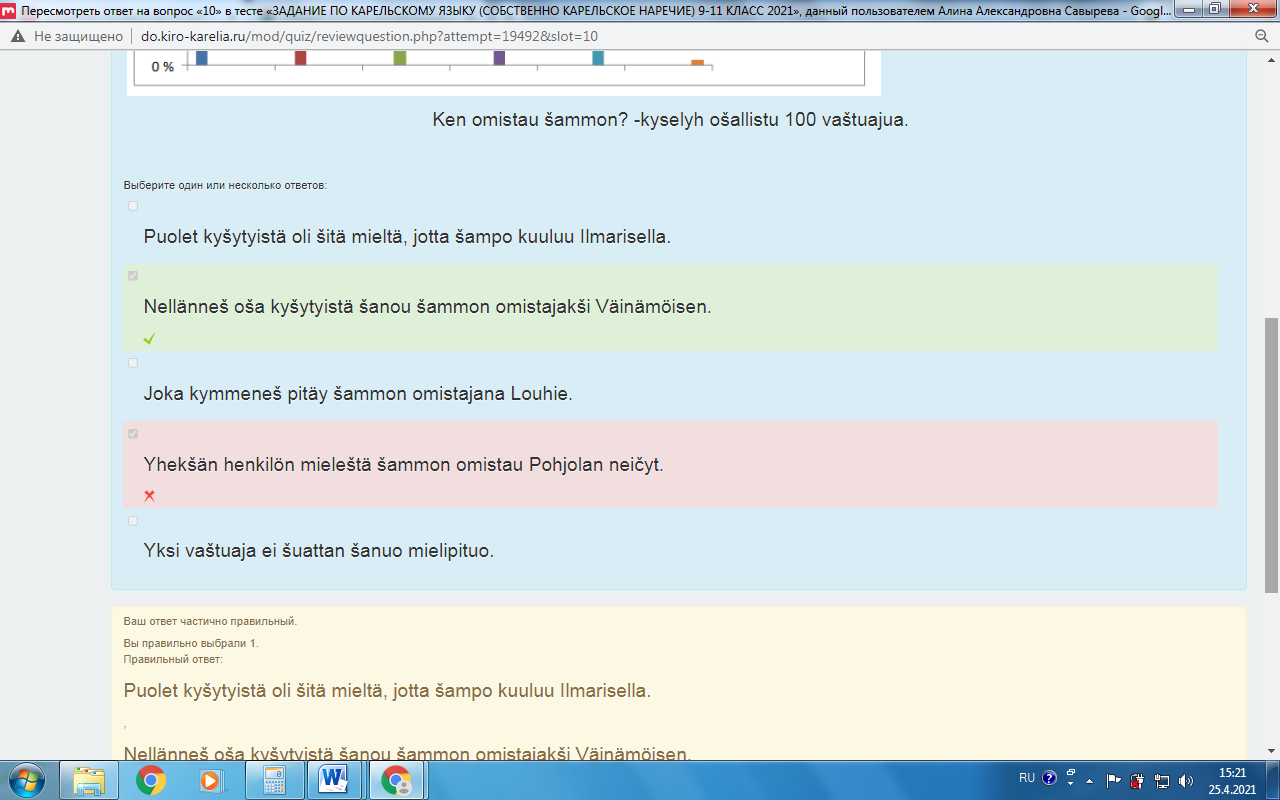 Задание 11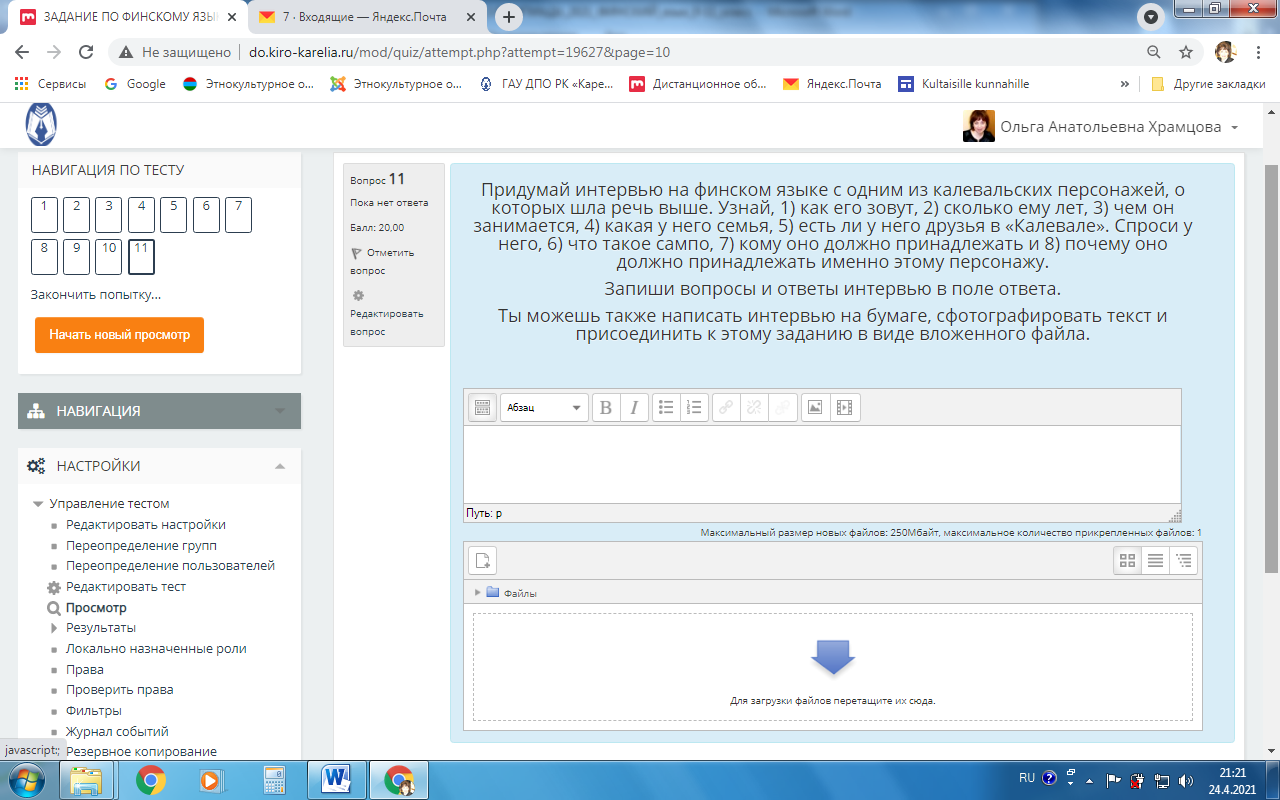 Примеры ответов на вопросы Задания 11:Mimmoni siun nimi?VainamoinenMontako vuotta siula on? Mie olen vanhaMimmoni siun harrastan? Mie olen ruonolaulajaMimmoni siun pereh?Minulla ei ole perehOnko siula kaverit kalevalassa on?miula on monta kaverit on kalevalassa Mita sampo on? Sampo on MyllyKenella pitay olla sampo? Vainamoisella Miksi sampo pitais olla?, Hian on hyvi Hyvää päivä!Hei! Mikä šiun nimi on?Miun nimi on Väinämöinen. Hauska tavata! Miun nimi on Maria. Voinko kyšyä šiulta muutaman kysymyksen?Tietysti! Kerro meille itsestäsi, kuinka vanha olet? Mitä šie teet? Olen melko vanha, luon oman soittimeni. Joo, mikä on perheesi? Miulla on ihana muammo Ilmatar, hiän on ystävällinen. Šiulla on yštäviä? Joo, miulla on paljon yštävie. Kenen luulet saavan Sammon?Itse asiassa haluan vain, että kaikki on hyvää, kaikki ovat onnellisia ja kaikki on rauhallista.Kiitos haastattelusta, kaikkea hyvää!Ei ollenkaan, ja parasta šiulle!Рекомендации по подготовке в Республиканской олимпиаде по карельскому языку (собственно карельское наречие) 2022 года:Лексико-грамматические тесты проводить на материале связного текста.Больше внимания уделять изучающему чтению.Мотивировать обучающихся на создание авторских письменных текстов.Готовить обучающихся к выполнению заданий по говорению в случае очного проведения олимпиады в 2022 году (см. задание 2021 для очного этапа).Внимание!Материалы дистанционной олимпиады отличаются от заданий очной олимпиады.Задания очной олимпиады размещены на сайте «Этнокультурное образование в Республике Карелия» (раздел «Методические кабинеты» - «Карельский язык (собственно карельское наречие)»)Вид речевой деятельностиМаксимальный балл% выполненияСредний балл, полученный участниками% выполненияЗадание 1Чтение 10100%4,8649%Задание 2Лексика, грамматика (+чтение)10100%5,7157%Задание 3Чтение 10100%4,2943%Задание 4Чтение5100%0,7114%Задание 5Чтение5100%3,5771%Задание 6Аудирование5100%5,00100%Задание 7Аудирование5100%2,8657%Задание 8Аудирование5100%3,2164%Задание 9Лексика, грамматика (+чтение)10100%1,5215%Задание 10Чтение (нелинейный текст)10100%3,5736%Задание 11Письмо20100%4,5023%Всего баллов за Задания 1-11Всего баллов за Задания 1-1195100%39,8142%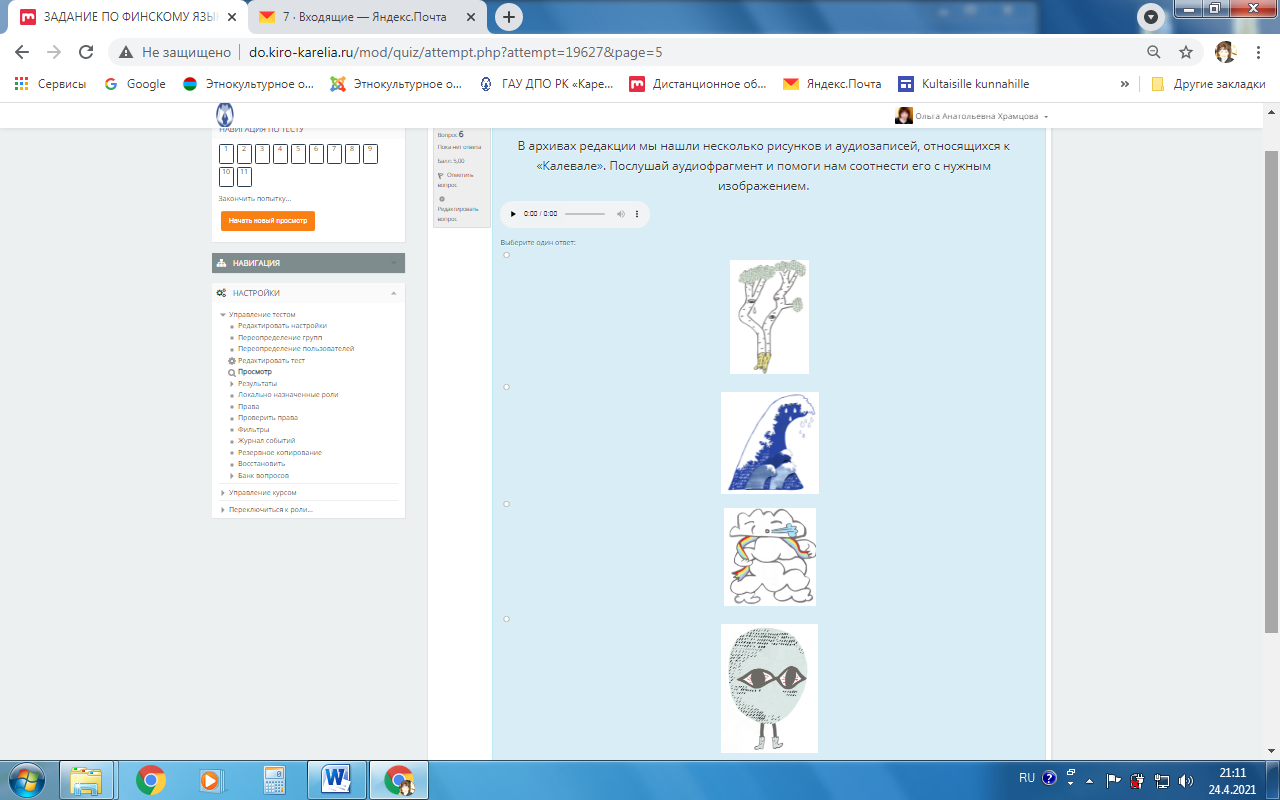 АУДИО:ITKIJÄ KOIVU Ihmisen ta luonnon raja on Kalevalašša hieno. Luonto on ihmisen koti, ta muajilma eläy kokonaisena. Šiksi koivullaki voipi olla tuntehie ta äšen pakinakyky. Niise aurinko ta kuu voijah antua neuvoja, ta jänis šanuo tärkien viestin.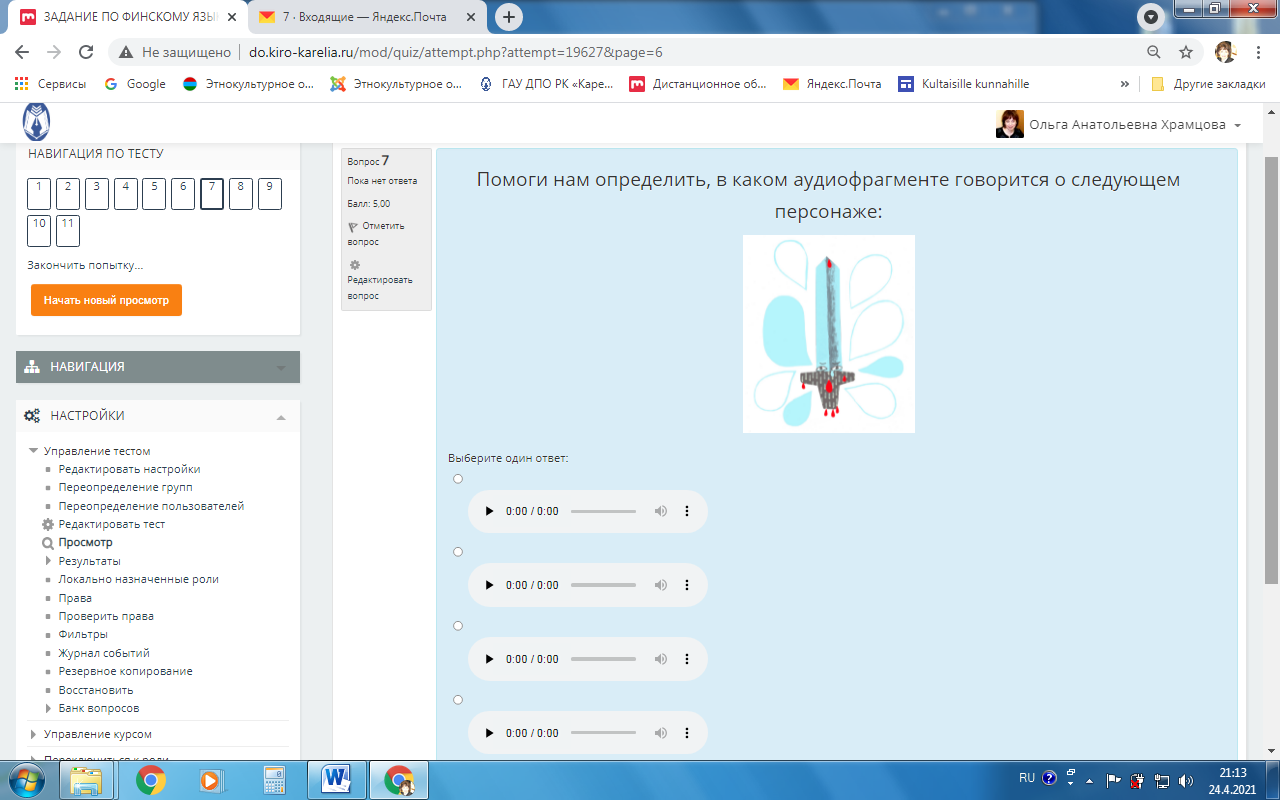 АУДИО 1:ILMATARPakšuna 700 vuotta. Čukelti veteh ta muuttu Vejen emokši. Väinämöisen muamo.АУДИО 2:IKU-TURŠO Merenalani hirvijö, kummaista kenkänä ei ole nähnyn kokonah. Kuolomatoin, valtava, ikivanha ta kauhie. Moušot še on vain huhuja.АУДИО 3:JIÄLIČČÄŠiinä on kaikki, ihan kaikki, koko kosmossi. Šuuri lintu muni šen Väinämöisen muamon polvella, kun tämä ui mereššä.АУДИО 4:PAKASIJA MIEKKA Kullervon työkalu, millä on šana hallušša. Miekalla on terävät ajatukšet, ka še ei aina taho juuvva vertä, vain šuattau päinvaštoin paissa epäilijän jären kera ta vaššata turhan pahanruavon.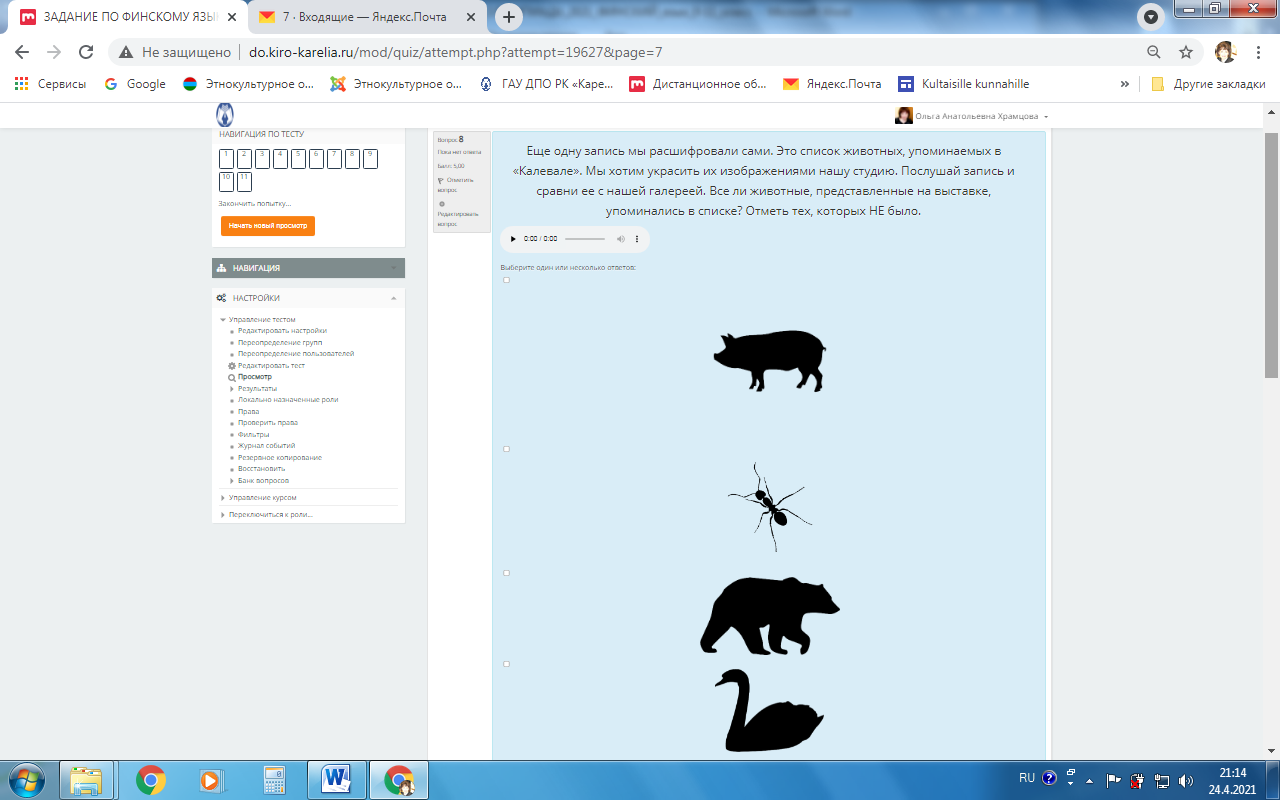 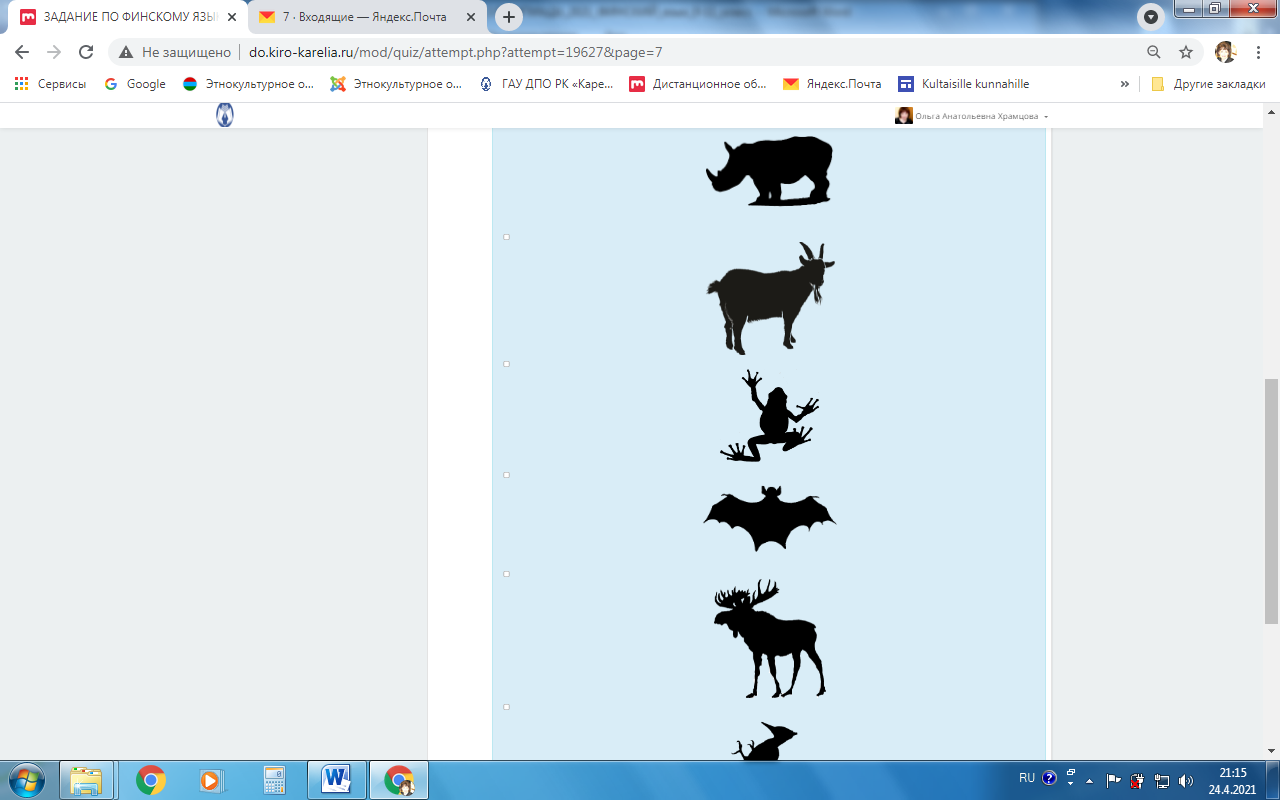 АУДИО:ELÄINKUNTA Kontie, hirvi, petra, repo, hukka, jänis, orava, lumikko, kärppä, hiiri, hämähikki, muurahaini, yölepakko, jumalanlehmä, čičiliušku, mehiläini, skokuna, kiärmis, mato, viikšikala, hauki (ta muut kalat), hyleh, drakoni, joučen, kotka, čukeltajašorša, haukka, meččo, tikka, leppälintu, n’uakka, väistäräkki, piäčkyni, kuukkeli, šorša, koira, heponi, lehmä ta härkä, kišša, šika, lammaš, pokko ta kaikki muut.